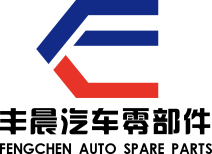 QINGHE FENGCHEN AUTO PARTS CO.LTD E-mail：jane@qhfengchen.com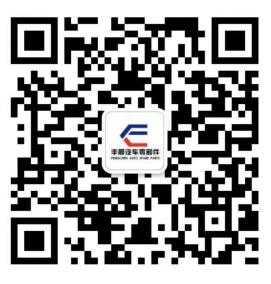 Skype：fengchenautoparts@qq.comWechat/wahtsAPP： +86 18931929497（NO.)Product nameModelPictureDescribe产品毛重FCXN-A01SHIFT KNOBBMW 1 3 5 6 Series E30 E32 E34 E36 E38 E39 E46 E53 E60 E63 E83 E84 E90 E91 Etc.., BMW manual knob (MT)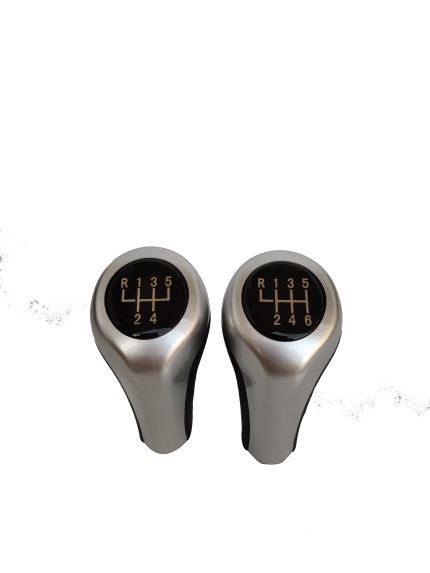 Silver5/6 Speed145.3FCXN-A02SHIFT KNOBBMW 1 3 5 6 Series E30 E32 E34 E36 E38 E39 E46 E53 E60 E63 E83 E84 E90 E91 Etc.., BMW manual knob (MT)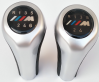 Silver5/6 Speed145.3FCXN-A03SHIFT KNOBBMW 1 3 5 6 Series E30 E32 E34 E36 E38 E39 E46 E53 E60 E63 E83 E84 E90 E91 Etc.., BMW manual knob (MT)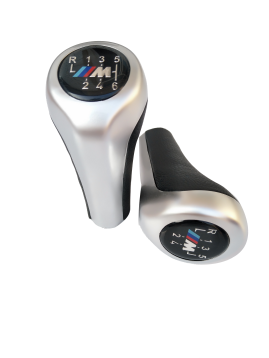 Silver5/6 Speed145.3FCXN-A04SHIFT KNOBBMW 1 3 5 6 Series E30 E32 E34 E36 E38 E39 E46 E53 E60 E63 E83 E84 E90 E91 Etc.., BMW manual knob (MT)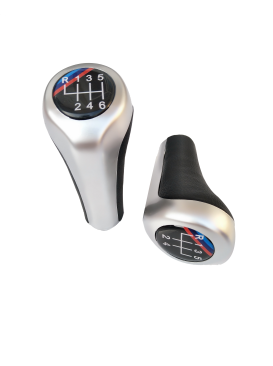 Silver5/6 Speed145.3FCXN-A05SHIFT KNOBBMW 1 3 5 6 Series E30 E32 E34 E36 E38 E39 E46 E53 E60 E63 E83 E84 E90 E91 Etc.., BMW manual knob (MT)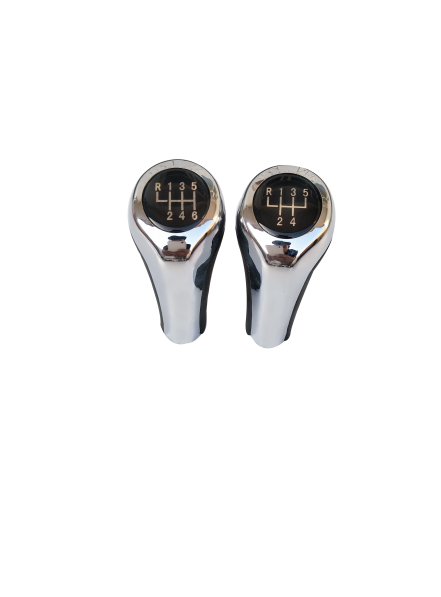 Chrome5/6 Speed145.3FCXN-A06SHIFT KNOBBMW 1 3 5 6 Series E30 E32 E34 E36 E38 E39 E46 E53 E60 E63 E83 E84 E90 E91 Etc.., BMW manual knob (MT)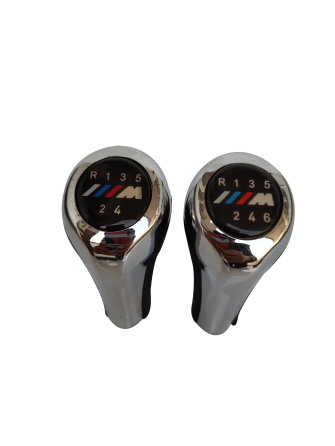 Chrome5/6 Speed145.3FCXN-A07SHIFT KNOBBMW 1 3 5 6 Series E30 E32 E34 E36 E38 E39 E46 E53 E60 E63 E83 E84 E90 E91 Etc.., BMW manual knob (MT)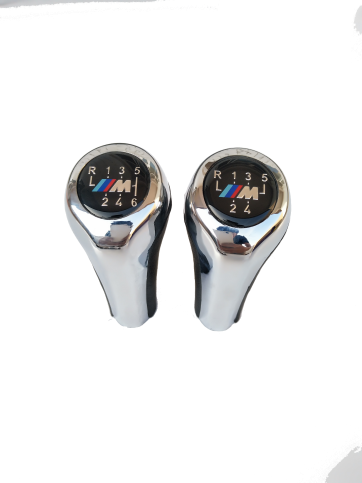 Chrome5/6 Speed145.3FCXN-A08SHIFT KNOBBMW 1 3 5 6 Series E30 E32 E34 E36 E38 E39 E46 E53 E60 E63 E83 E84 E90 E91 Etc.., BMW manual knob (MT)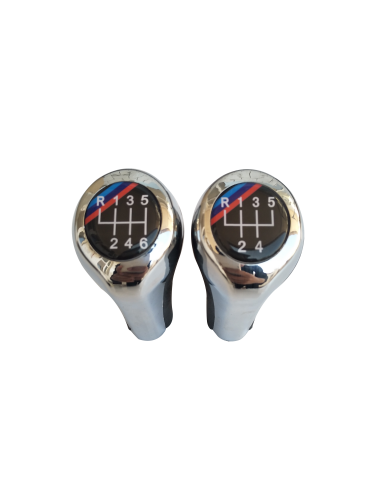 Chrome5/6 Speed145.3FCXN-A09SHIFT KNOBBMW 1 3 5 6 Series E30 E32 E34 E36 E38 E39 E46 E53 E60 E63 E83 E84 E90 E91 Etc.., BMW manual knob (MT)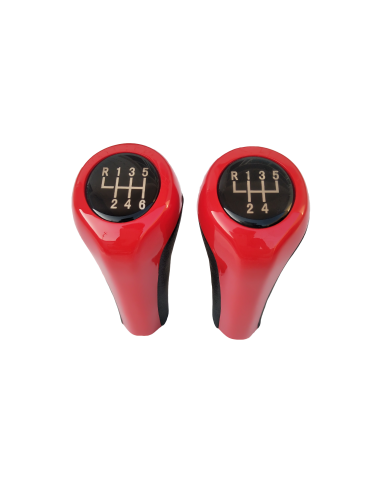 Red5/6 Speed145.3FCXN-A10SHIFT KNOBBMW 1 3 5 6 Series E30 E32 E34 E36 E38 E39 E46 E53 E60 E63 E83 E84 E90 E91 Etc.., BMW manual knob (MT)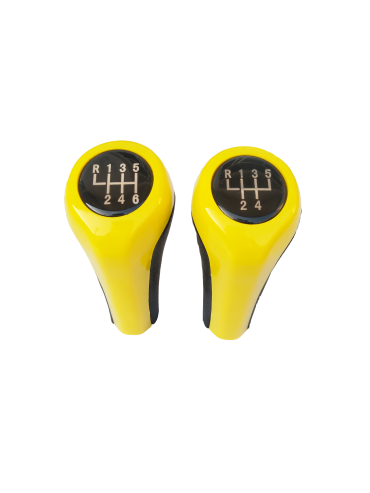 Yellow5/6 Speed145.3FCXN-A11SHIFT KNOBBMW 1 3 5 6 Series E30 E32 E34 E36 E38 E39 E46 E53 E60 E63 E83 E84 E90 E91 Etc.., BMW manual knob (MT)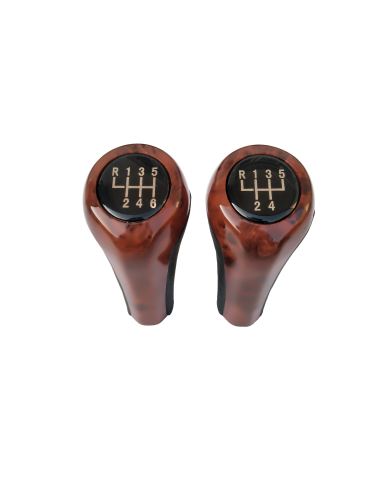  Wood5/6 Speed147.3FCXN-A12SHIFT KNOBBMW 1 3 5 6 Series E30 E32 E34 E36 E38 E39 E46 E53 E60 E63 E83 E84 E90 E91 Etc.., BMW manual knob (MT)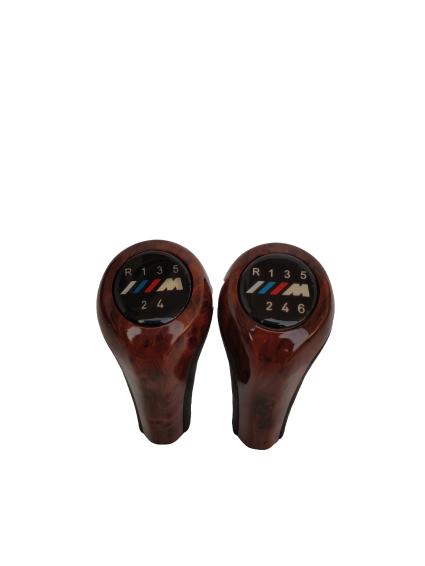 Wood5/6 Speed147.3FCXN-A13SHIFT KNOBBMW 1 3 5 6 Series E30 E32 E34 E36 E38 E39 E46 E53 E60 E63 E83 E84 E90 E91 Etc.., BMW manual knob (MT)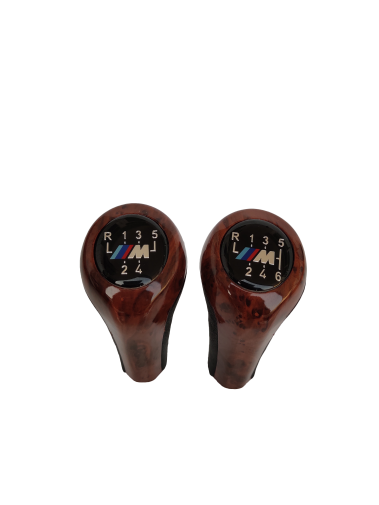  Wood5/6 Speed147.3FCXN-A14SHIFT KNOBBMW 1 3 5 6 Series E30 E32 E34 E36 E38 E39 E46 E53 E60 E63 E83 E84 E90 E91 Etc.., BMW manual knob (MT)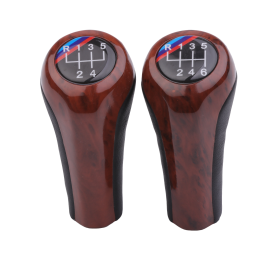  Wood5/6 Speed147.3FCXN-A15SHIFT KNOBBMW 1 3 5 6 Series E30 E32 E34 E36 E38 E39 E46 E53 E60 E63 E83 E84 E90 E91 Etc.., BMW manual knob (MT)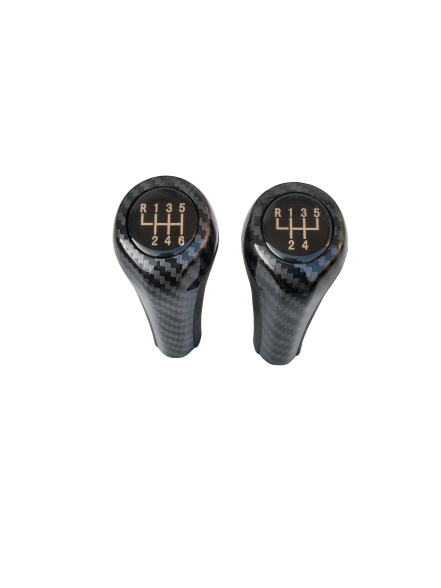  Black fibre5/6 Speed147.3FCXN-A16SHIFT KNOBBMW 1 3 5 6 Series E30 E32 E34 E36 E38 E39 E46 E53 E60 E63 E83 E84 E90 E91 Etc.., BMW manual knob (MT)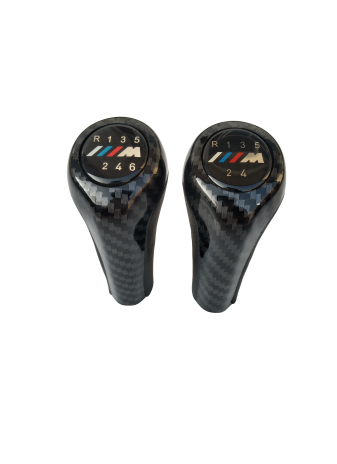  Black fibre5/6 Speed147.3FCXN-A17SHIFT KNOBBMW 1 3 5 6 Series E30 E32 E34 E36 E38 E39 E46 E53 E60 E63 E83 E84 E90 E91 Etc.., BMW manual knob (MT)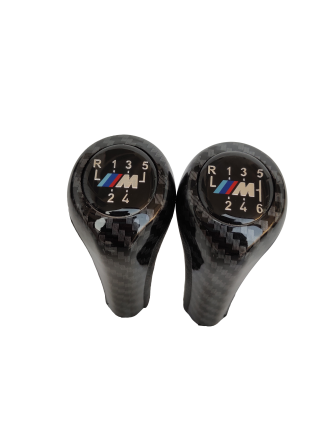  Black fibre5/6 Speed147.3FCXN-A18SHIFT KNOBBMW 1 3 5 6 Series E30 E32 E34 E36 E38 E39 E46 E53 E60 E63 E83 E84 E90 E91 Etc.., BMW manual knob (MT)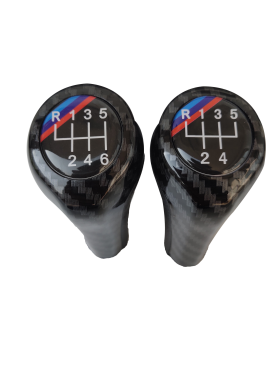  Black fibre5/6 Speed147.3FCXN-A19SHIFT KNOBBMW 1 3 5 6 Series E30 E32 E34 E36 E38 E39 E46 E53 E60 E63 E83 E84 E90 E91 Etc.., BMW manual knob (MT)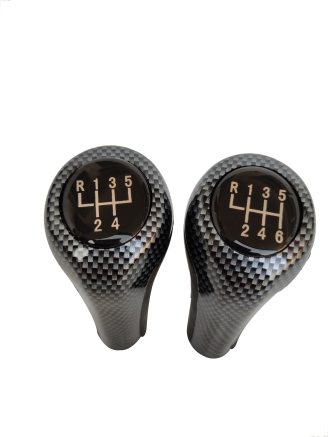 Gray fibre5/6 Speed147.3FCXN-A20SHIFT KNOBBMW 1 3 5 6 Series E30 E32 E34 E36 E38 E39 E46 E53 E60 E63 E83 E84 E90 E91 Etc.., BMW manual knob (MT)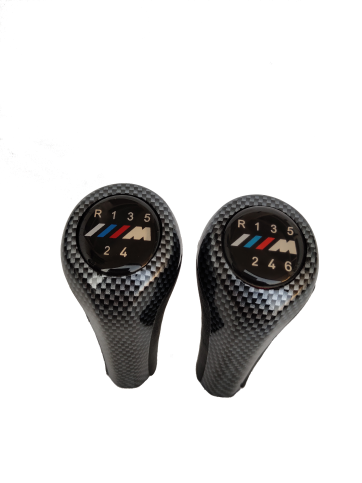 Gray fibre5/6 Speed147.3FCXN-A21SHIFT KNOBBMW 1 3 5 6 Series E30 E32 E34 E36 E38 E39 E46 E53 E60 E63 E83 E84 E90 E91 Etc.., BMW manual knob (MT)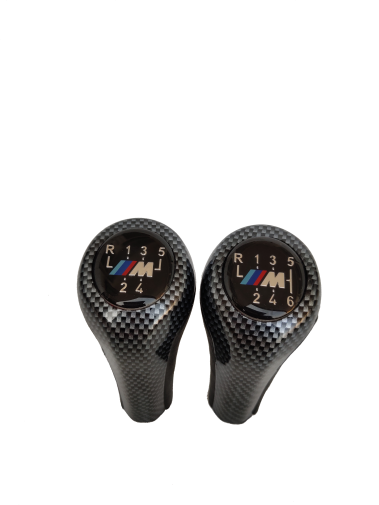 Gray fibre5/6 Speed147.3FCXN-A23SHIFT KNOBBMW 1 3 5 6 Series E30 E32 E34 E36 E38 E39 E46 E53 E60 E63 E83 E84 E90 E91 Etc.., BMW manual knob (MT)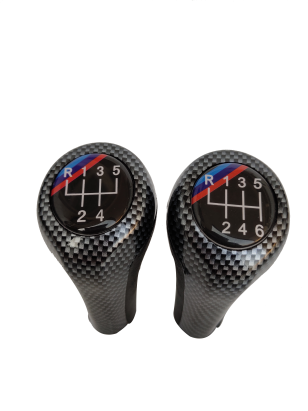 Gray fibre5/6 Speed147.3FCXN-A24SHIFT KNOBBMW 1 3 5 6 Series E30 E32 E34 E36 E38 E39 E46 E53 E60 E63 E83 E84 E90 E91 Etc.., BMW manual knob (MT)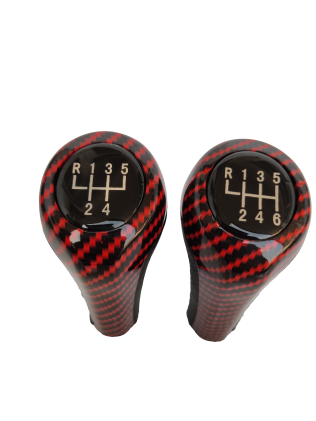 Red fibre5/6 Speed147.3FCXN-A25SHIFT KNOBBMW 1 3 5 6 Series E30 E32 E34 E36 E38 E39 E46 E53 E60 E63 E83 E84 E90 E91 Etc.., BMW manual knob (MT)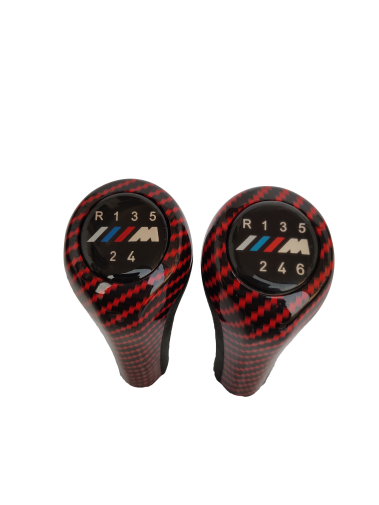 Red fibre5/6 Speed147.3FCXN-A26SHIFT KNOBBMW 1 3 5 6 Series E30 E32 E34 E36 E38 E39 E46 E53 E60 E63 E83 E84 E90 E91 Etc.., BMW manual knob (MT)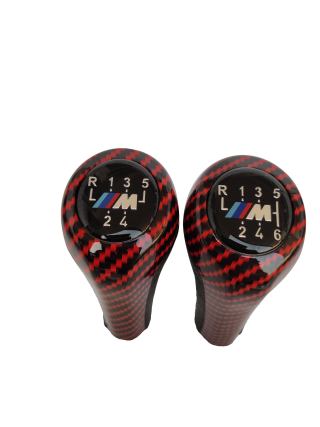 Red fibre5/6 Speed147.3FCXN-A27SHIFT KNOBBMW 1 3 5 6 Series E30 E32 E34 E36 E38 E39 E46 E53 E60 E63 E83 E84 E90 E91 Etc.., BMW manual knob (MT)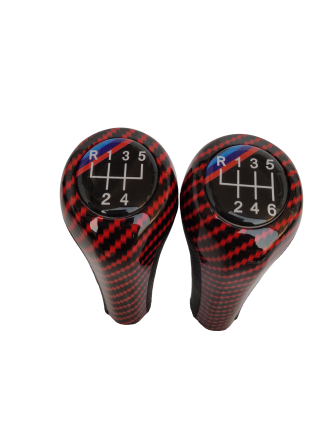 Red fibre5/6 Speed147.3FCXN-A28SHIFT KNOBBMW 1 3 5 6 Series E30 E32 E34 E36 E38 E39 E46 E53 E60 E63 E83 E84 E90 E91 Etc.., BMW manual knob (MT)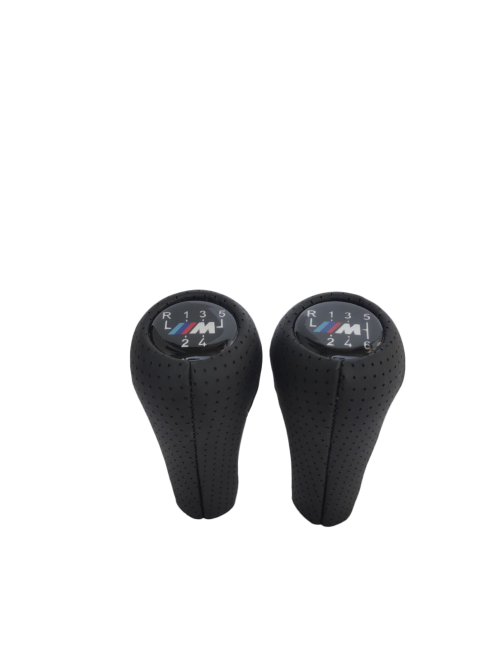 Advanced Leather Superfibre Material with holes5/6 Speed154.4FCXN-A29SHIFT KNOBBMW 1 3 5 6 Series E30 E32 E34 E36 E38 E39 E46 E53 E60 E63 E83 E84 E90 E91 Etc.., BMW manual knob (MT)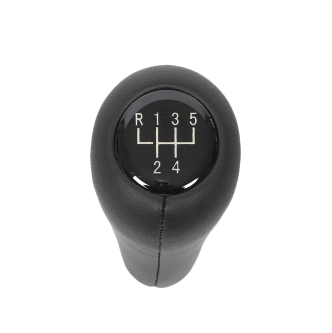 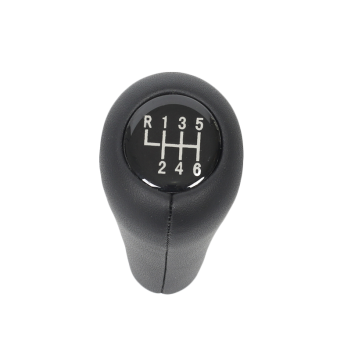 Advanced Leather Superfibre Material5/6 Speed152FCXN-A30SHIFT KNOBBMW 1 3 5 6 Series E30 E32 E34 E36 E38 E39 E46 E53 E60 E63 E83 E84 E90 E91 Etc.., BMW manual knob (MT)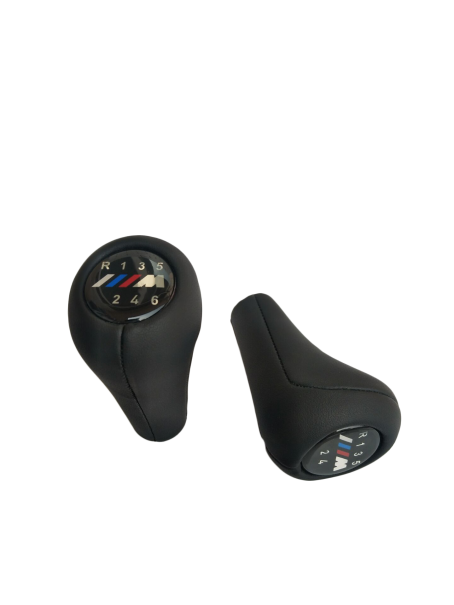 Advanced Leather Superfibre Material5/6 Speed152FCXN-A31SHIFT KNOBBMW 1 3 5 6 Series E30 E32 E34 E36 E38 E39 E46 E53 E60 E63 E83 E84 E90 E91 Etc.., BMW manual knob (MT)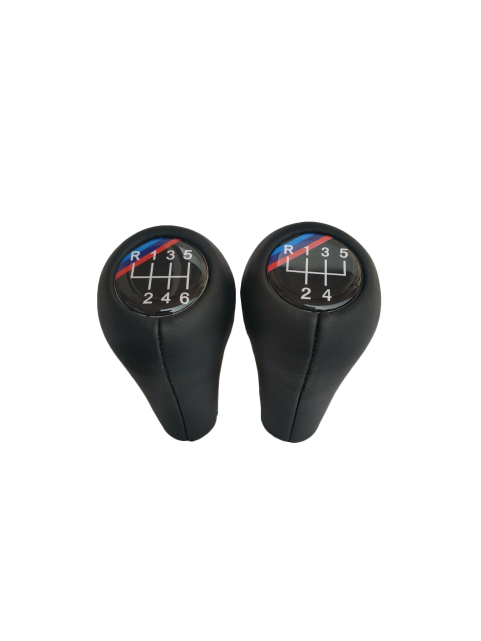 Advanced Leather Superfibre Material5/6 Speed152FCXN-A32SHIFT KNOBBMW 1 3 5 6 Series E30 E32 E34 E36 E38 E39 E46 E53 E60 E63 E83 E84 E90 E91 Etc.., BMW manual knob (MT)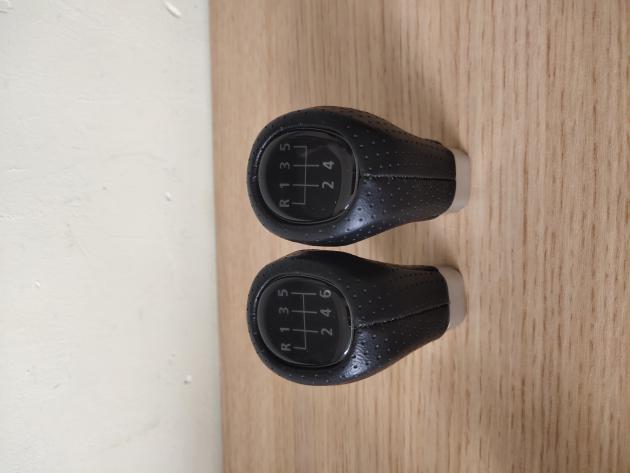 Advanced Leather Superfibre Material5/6 Speed96.7FCXN-A33SHIFT KNOBBMW 1 3 5 6 Series E30 E32 E34 E36 E38 E39 E46 E53 E60 E63 E83 E84 E90 E91 Etc.., BMW manual knob (MT)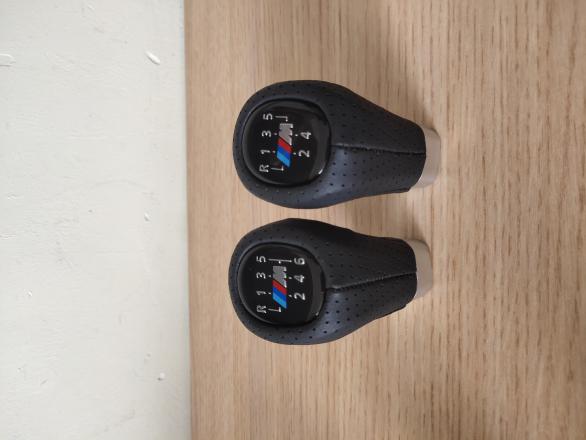 Advanced Leather Superfibre Material5/6 Speed96.7FCXN-A34SHIFT KNOBBMW 1 3 5 6 Series E30 E32 E34 E36 E38 E39 E46 E53 E60 E63 E83 E84 E90 E91 Etc.., BMW manual 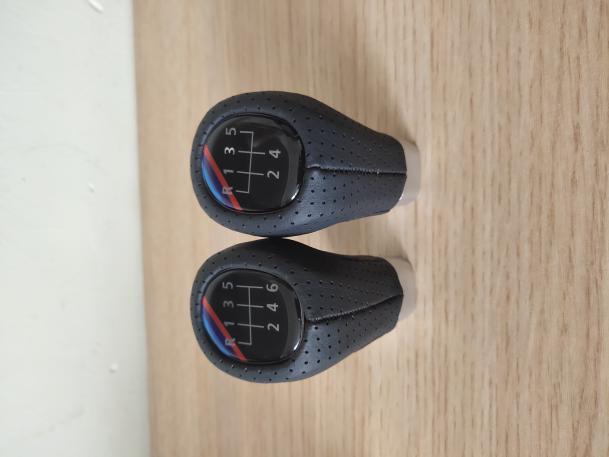 Advanced Leather Superfibre Material5/6 Speed96.7FCXN-A35SHIFT KNOBBMW 1 3 5 6 Series E30 E32 E34 E36 E38 E39 E46 E53 E60 E63 E83 E84 E90 E91 Etc.., BMW manual knob (MT)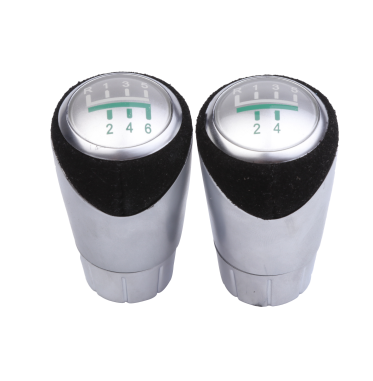 5/6 SpeedFCXN-A36SHIFT KNOBBMW 1 3 5 6 Series E30 E32 E34 E36 E38 E39 E46 E53 E60 E63 E83 E84 E90 E91 Etc.., BMW manual knob (MT)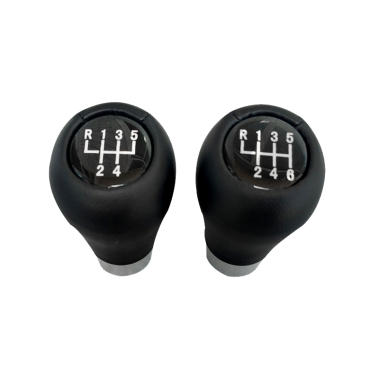 Advanced Leather Superfibre Material5/6 Speed142.3FCXN-A37SHIFT KNOBBMW 1 3 5 6 Series E30 E32 E34 E36 E38 E39 E46 E53 E60 E63 E83 E84 E90 E91 Etc.., BMW manual knob (MT)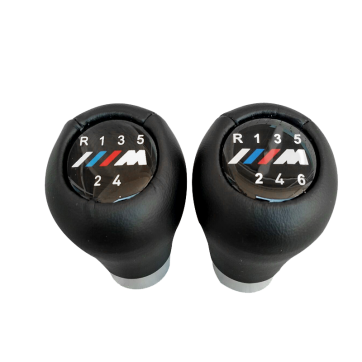 Advanced Leather Superfibre Material5/6 Speed142.3FCXN-A38SHIFT KNOBBMW 1 3 5 6 Series E30 E32 E34 E36 E38 E39 E46 E53 E60 E63 E83 E84 E90 E91 Etc.., BMW manual knob (MT)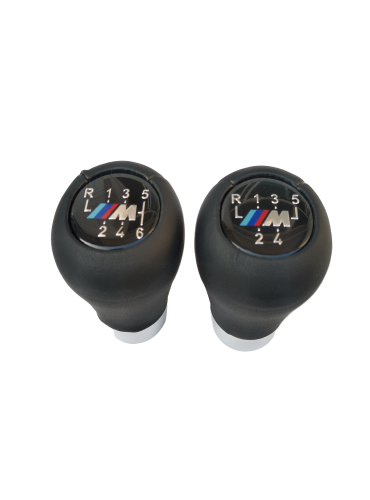 Advanced Leather Superfibre Material5/6 Speed142.3FCXN-A39SHIFT KNOBBMW 1 3 5 6 Series E30 E32 E34 E36 E38 E39 E46 E53 E60 E63 E83 E84 E90 E91 Etc.., BMW manual knob (MT)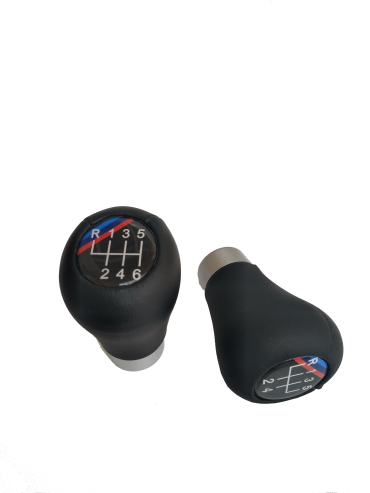 Advanced Leather Superfibre Material5/6 Speed142.3FCXN-A40SHIFT KNOBBMW 1 3 5 6 Series E30 E32 E34 E36 E38 E39 E46 E53 E60 E63 E83 E84 E90 E91 Etc.., BMW manual knob (MT)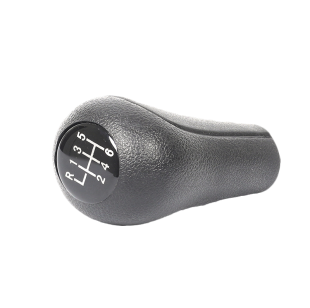 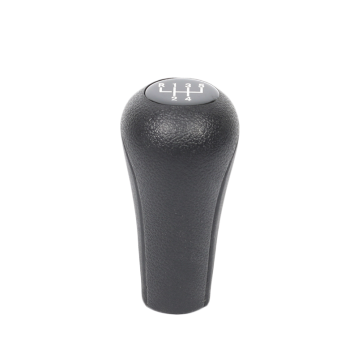 PVC plastic black5/6speed199.3FCXN-A41SHIFT KNOBBMW 1 3 5 6 Series E30 E32 E34 E36 E38 E39 E46 E53 E60 E63 E83 E84 E90 E91 Etc.., BMW manual knob (MT)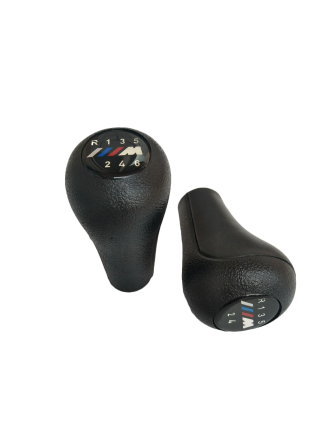 PVC plastic black5/6speed199.3FCXN-A42SHIFT KNOBBMW 1 3 5 6 Series E30 E32 E34 E36 E38 E39 E46 E53 E60 E63 E83 E84 E90 E91 Etc.., BMW manual knob (MT)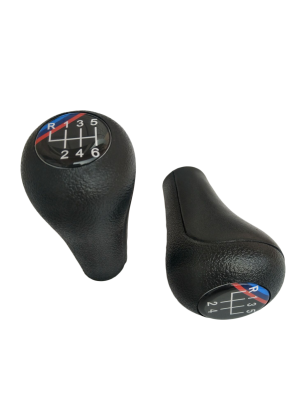 PVC plastic black5/6speed199.3FCXN-A43SHIFT KNOBBMW 1 3 5 6 Series E30 E32 E34 E36 E38 E39 E46 E53 E60 E63 E83 E84 E90 E91 Etc.., BMW manual knob (MT)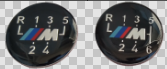 PVC plastic black5/6speed199.3FCXN-A44SHIFT KNOBBMW 1 3 5 6 Series E30 E32 E34 E36 E38 E39 E46 E53 E60 E63 E83 E84 E90 E91 Etc.., BMW manual knob (MT)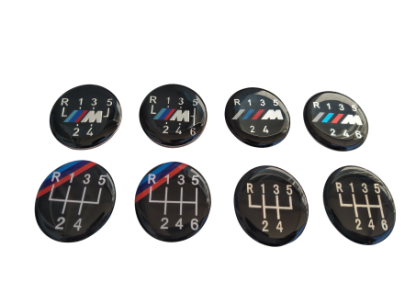 BMW LabelFCXN-A45SHIFT KNOBBMW 3 Series E36 E34 E30(1991-1998)/ E46(1999-2005) M3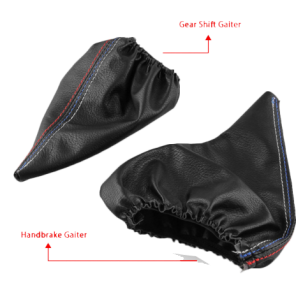 PU leatherFCXN-A46SHIFT KNOBFor BMW 1 Series E87 116i 118i 120i 125i 128i 130i 135i 2004-2013E87 E90 E92 X1Etc.., BMW manual knob (MT)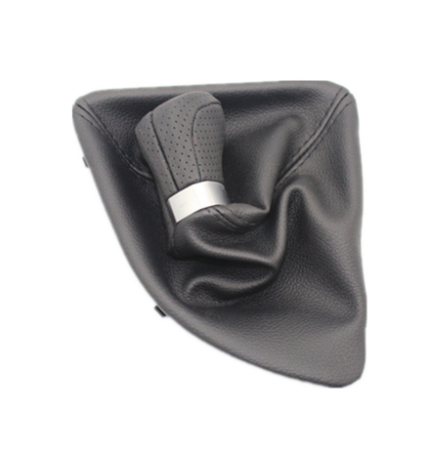 PUleather+frame+knob5/6 speedFCXN-A47SHIFT KNOBfor BMW E36 E34 E28 E24 1998 1999 2000 2001 2002 2003 2004 2005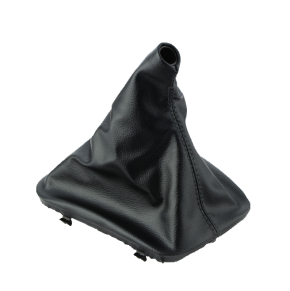 PU leatherFCXN-B01SHIFT KNOBFor Mercedes Benz W202 C 93-01 W208 CLK 97-03 W210 E 95-03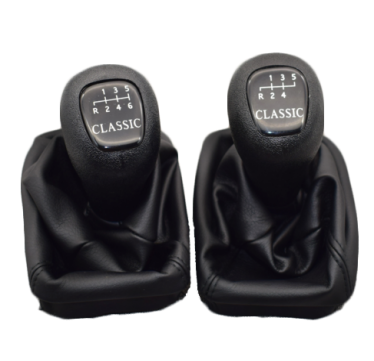 CLASSIC 5/6speed199.2FCXN-B02SHIFT KNOBFor Mercedes Benz W202 C 93-01 W208 CLK 97-03 W210 E 95-03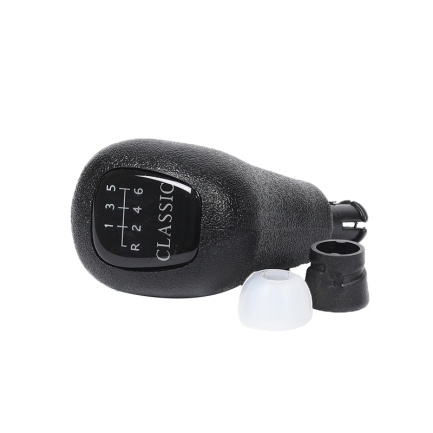 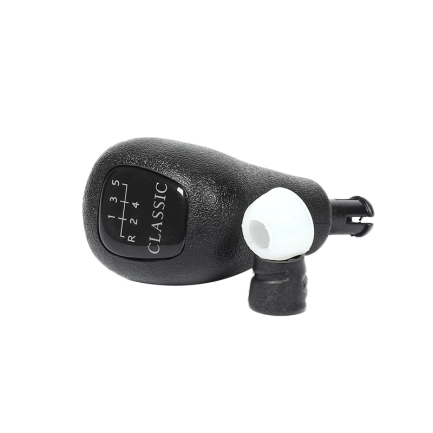 CLASSIC Only knob5/6speed153.8FCXN-B03SHIFT KNOBFor Mercedes Benz W202 C 93-01 W208 CLK 97-03 W210 E 95-03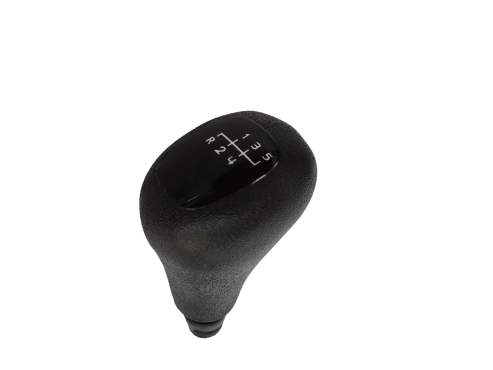 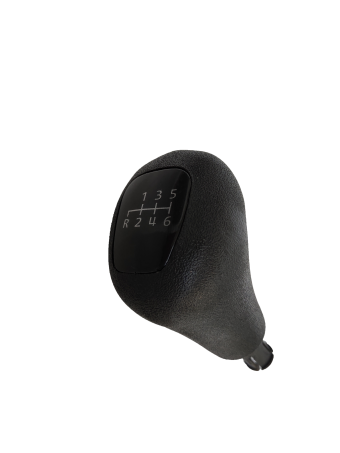   Only knob5/6speed153.8FCXN-B04SHIFT KNOBFor Mercedes Benz W202 C 93-01 W208 CLK 97-03 W210 E 95-03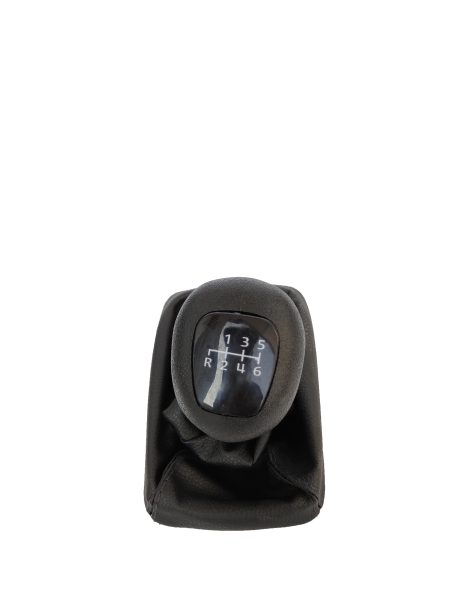 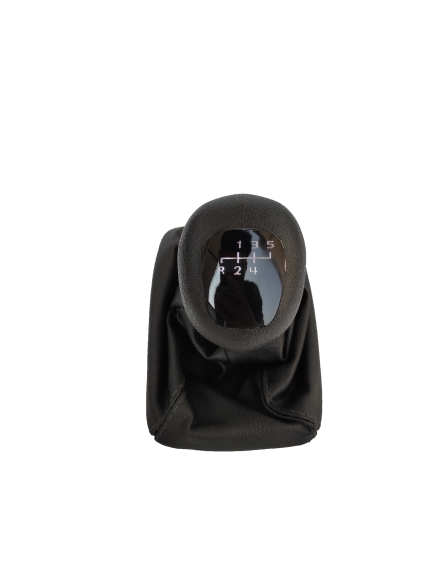 5/6 speed199.2FCXN-B05SHIFT KNOBFor Mercedes Benz W202 C 93-01 W208 CLK 97-03 W210 E 95-03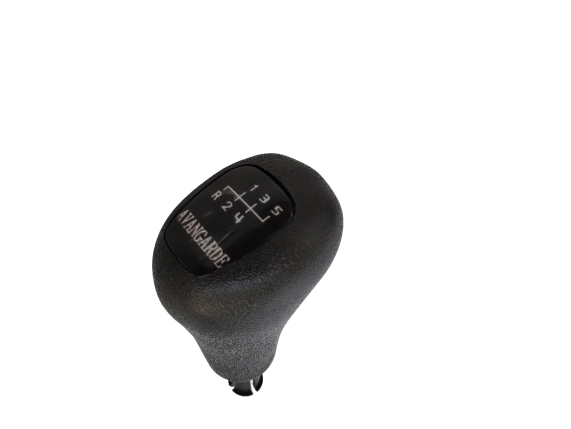 AVANGARDE5/6 speed153.8FCXN-B06SHIFT KNOBFor Mercedes Benz W202 C 93-01 W208 CLK 97-03 W210 E 95-03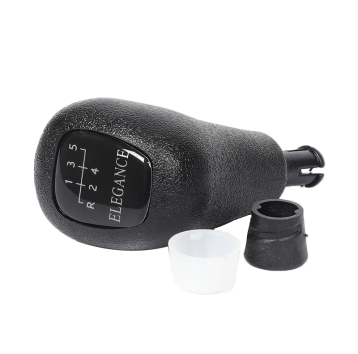 ELEGANCE5/6speed153.8FCXN-B07SHIFT KNOBFor Mercedes-Benz C Class W203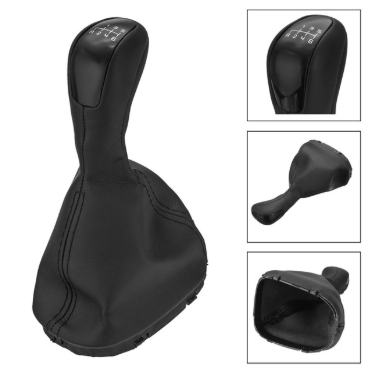 5/6 speedFCXN-B08SHIFT KNOBFor Mercedes Benz C-Class W203 S203/W202 BJ (93-01)/A-Class W168(97-04)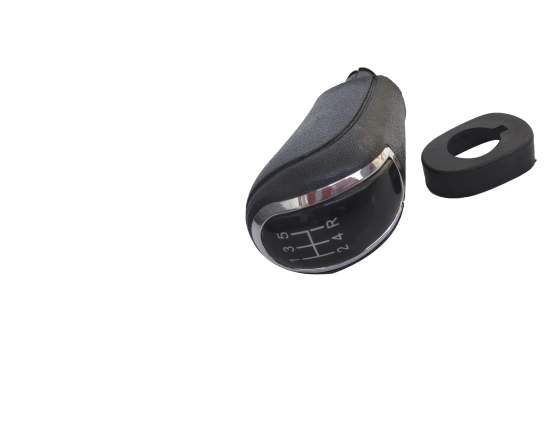 5/6 speed159.9FCXN-B09SHIFT KNOBFor Mercedes Benz C-Class W203 S203/W202 BJ (93-01)/A-Class W168(97-04)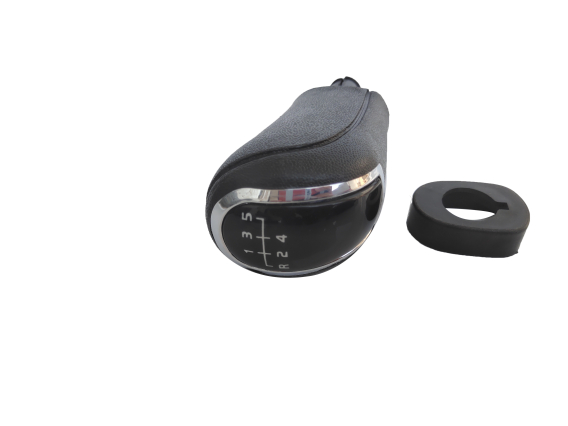 5/6 speed159.9FCXN-B10SHIFT KNOBFor Mercedes Benz C-Class W203 S203/W202 BJ (93-01)/A-Class W168(97-04)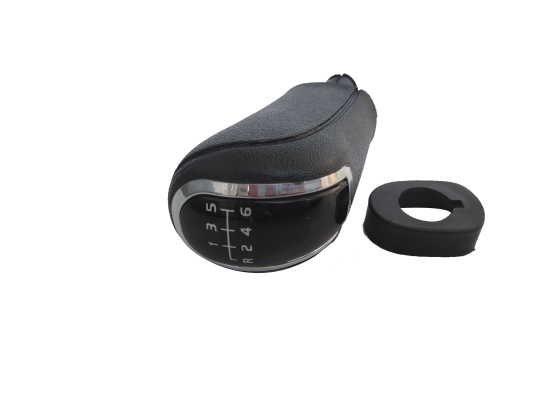 5/6 speed159.9FCXN-B11SHIFT KNOBFor Mercedes Benz C-Class W203 S203/W202 BJ (93-01)/A-Class W168(97-04)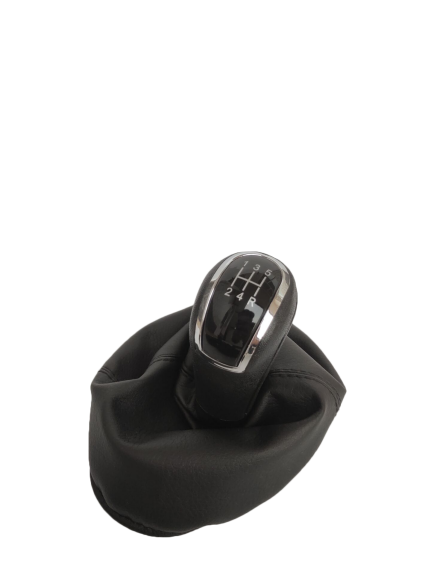 Leather + knob5/6 speed177FCXN-B12SHIFT KNOBMercedeFor Mercedes Benz C-Class W203 S203/W202 BJ (93-01)/A-Class W168(97-04)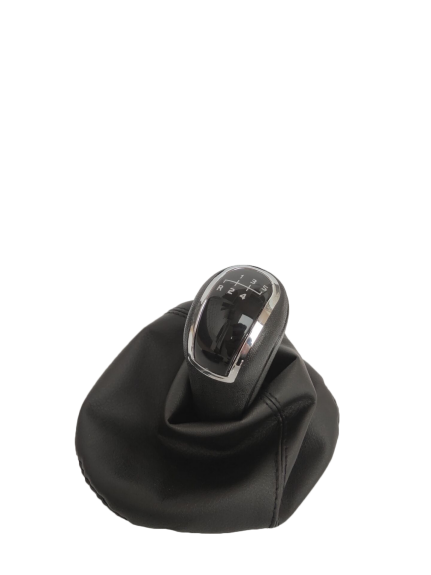 Leather + knob5/6 speed177FCXN-B13SHIFT KNOBFor Mercedes Benz C-Class W203 S203/W202 BJ (93-01)/A-Class W168(97-04)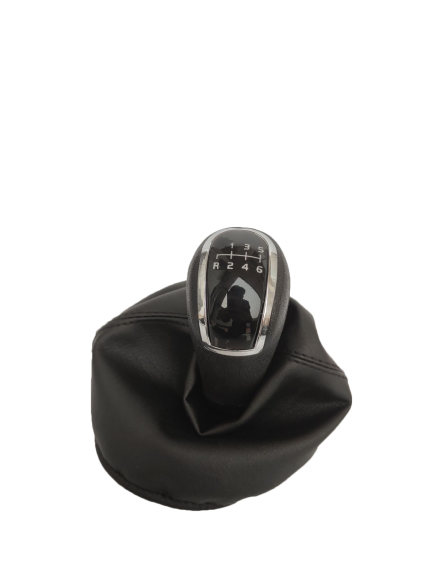 Leather + knob5/6speed177FCXN-B14SHIFT KNOBFor Mercedes Benz C-Class W203 S203/W202 BJ (93-01)/A-Class W168(97-04)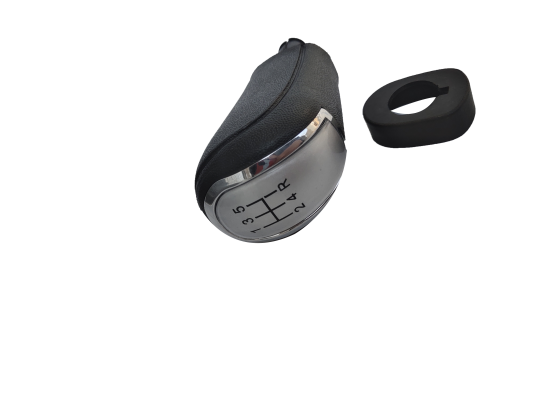 5/6 speed159.9FCXN-B15SHIFT KNOBFor Mercedes Benz C-Class W203 S203/W202 BJ (93-01)/A-Class W168(97-04)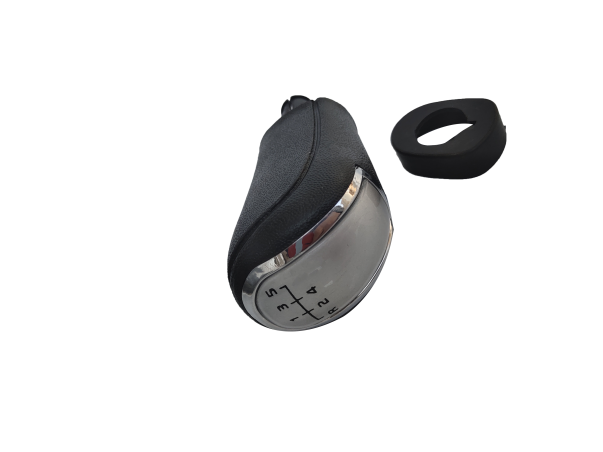 5/6 speed159.9FCXN-B16SHIFT KNOBFor Mercedes Benz C-Class W203 S203/W202 BJ (93-01)/A-Class W168(97-04)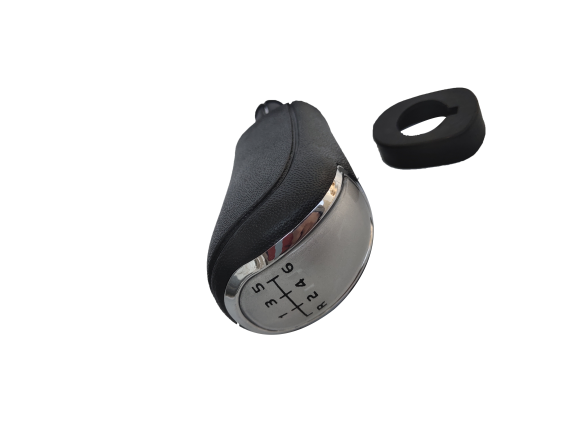 5/6 speed159.9FCXN-B17SHIFT KNOBFor Mercedes Benz C-Class W203 S203/W202 BJ (93-01)/A-Class W168(97-04)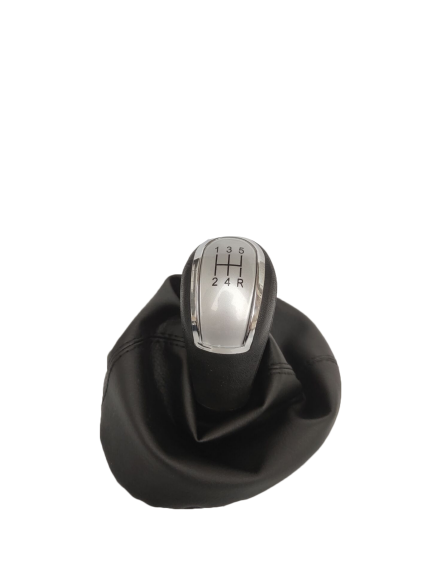 Leather + knob5/6 speed177FCXN-B18SHIFT KNOBFor Mercedes Benz C-Class W203 S203/W202 BJ (93-01)/A-Class W168(97-04)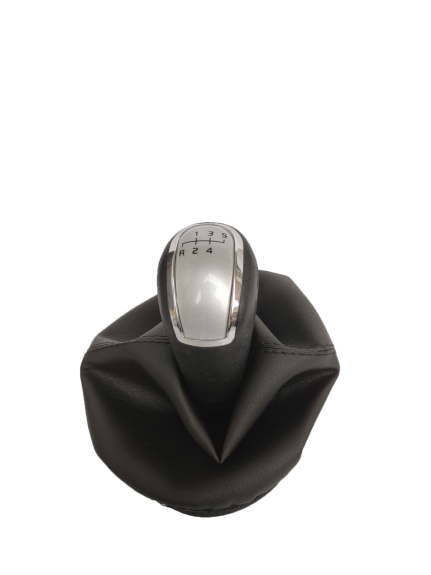 Leather + knob5/6 speed177FCXN-B19SHIFT KNOBFor Mercedes Benz C-Class W203 S203/W202 BJ (93-01)/A-Class W168(97-04)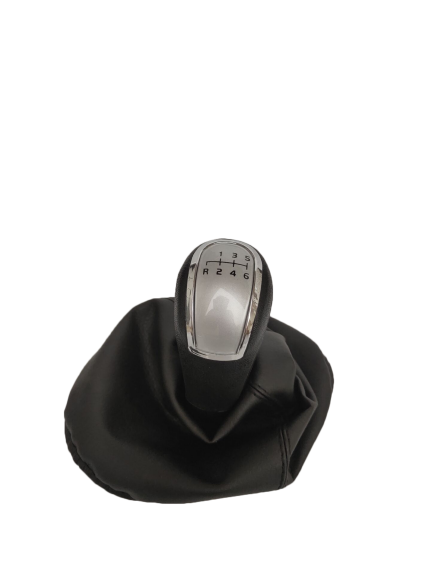 Leather + knob5/6 speed177FCXN-B20SHIFT KNOBFor Mercedes Benz VITO 638 w638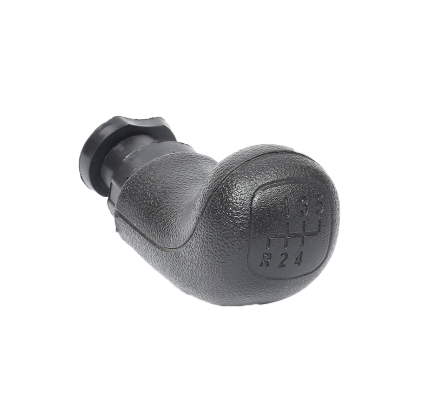 5speed169.7FCXN-B21SHIFT KNOBFor Mercedes Benz VITO 638 w638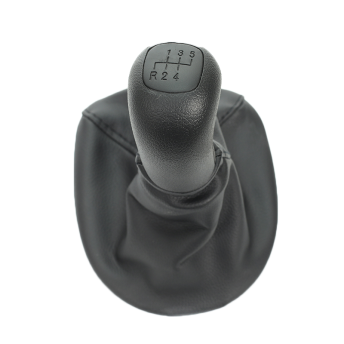 Leather + knob     5speed194.1FCXN-B22SHIFT KNOBfor Mercedes Benz W123 W140 W20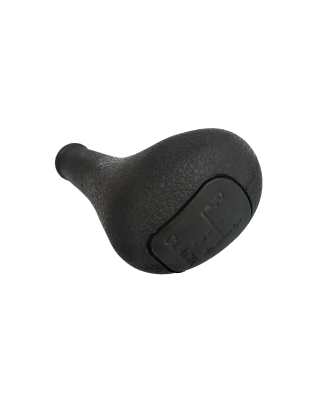 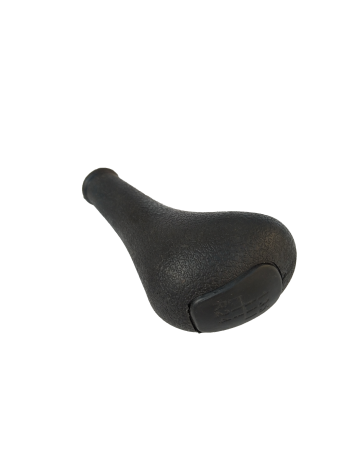 4/5 speed122.1FCZJ-B23Car Bracketfor Mercedes Benz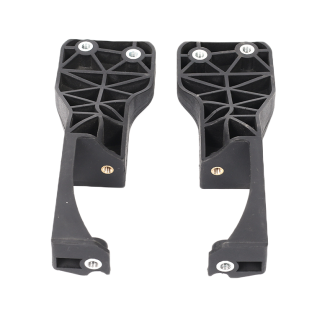 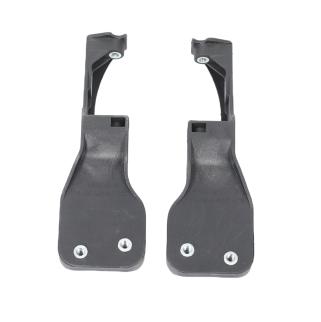 225.6FCXN-C01SHIFT KNOBAUDI A6 C5 (98-01)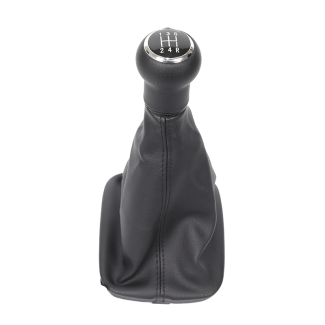 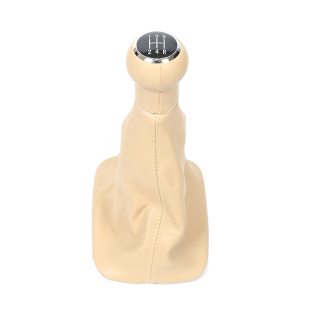 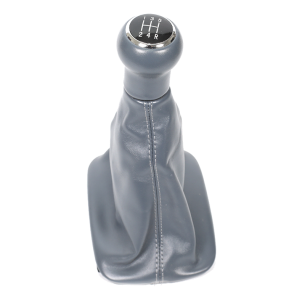 Black/gray/beige147.5FCXN-C02SHIFT KNOBAUDI A6L 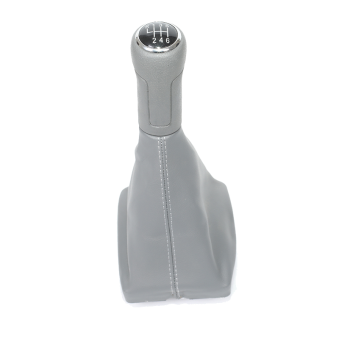 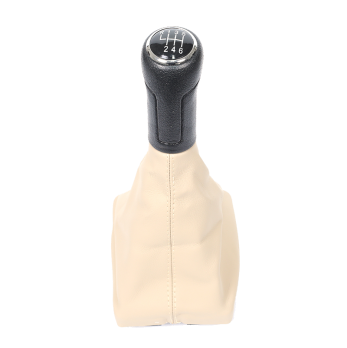 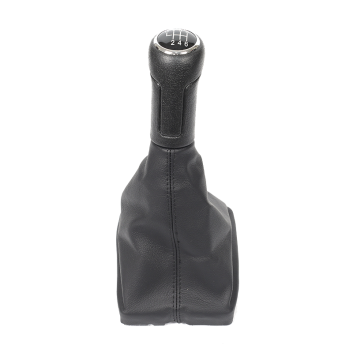 Black/gray/beige190.3FCXN-C03SHIFT KNOBFor Audi A3 S3 2001 2002 2003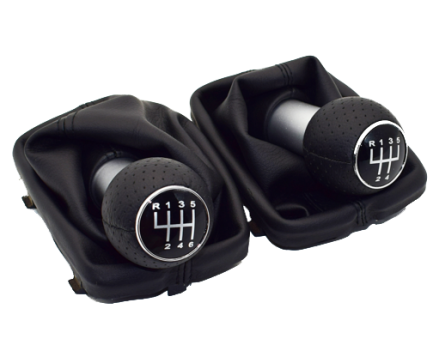 Black Stitch5/6speed121.7FCXN-C04SHIFT KNOBFor Audi A3 S3 2001 2002 2003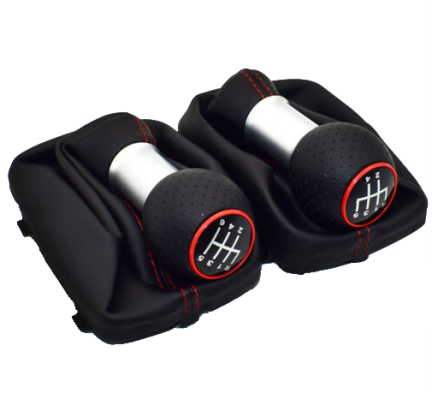 Red Stitch5/6speed121.7FCXN-C05SHIFT KNOBfor Audi skoda seat A3 A4 B6 B7 b8 A6 S4 B8 8K A5 8T Q5 8R volkswagen vw passat golf 12mm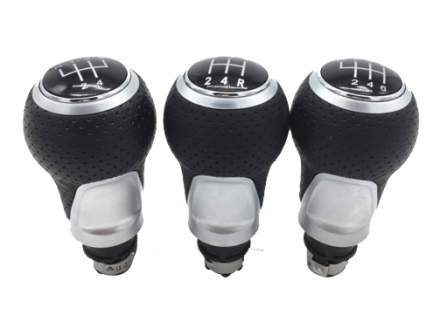 Chrome5/6speedFCXN-C06SHIFT KNOBfor Audi skoda seat A3 A4 B6 B7 b8 A6 S4 B8 8K A5 8T Q5 8R volkswagen vw passat golf 12mm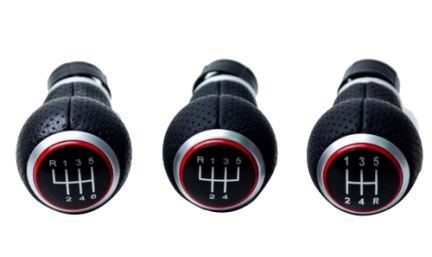 Red 5/6speedFCXN-C07SHIFT KNOBFor Audi A3 S3 2001 2002 2003volkswagen vw passat golf 12mm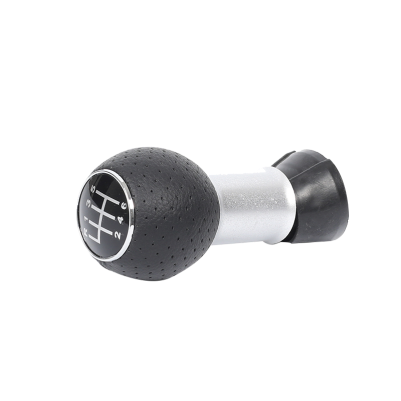 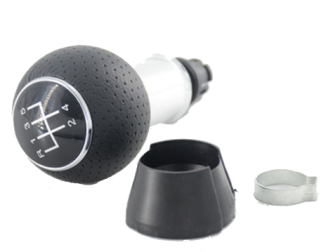 Chrome5/6speed91.3FCXN-C08SHIFT KNOBFor Audi A3 S3 2001 2002 2003volkswagen vw passat golf 12mm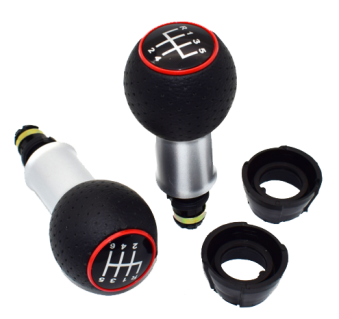 Red 5/6speed91.3FCXN-C09SHIFT KNOBfor Audi A5 A4L Q5 B8 B8PA B9 2009 2010 2011 2012 2013 2014 2015 2016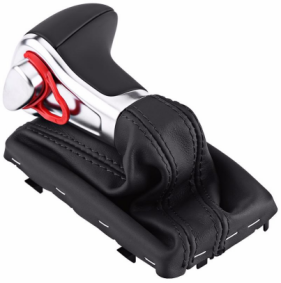 (AT)Automatic knobFCXN-C10SHIFT KNOBFor Audi Q3 A4 A5 A6 A7 A1 A3 Q5 VW Golf CC DSG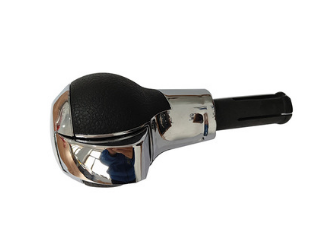 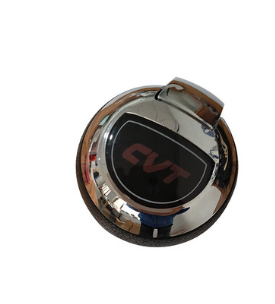 (AT)Automatic knobFCXN-C11For Audi A4 S4 B8 8K A5 8T Q5 8R S Line 07-15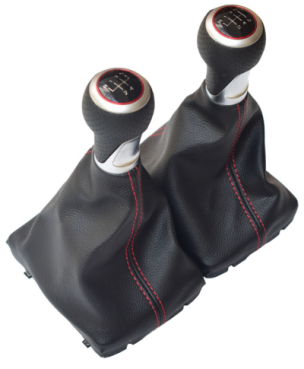 Red Stitch5/6speedFCXN-D01SHIFT KNOBVOLKSWAGEN  (GOLF4,BORA 98-04)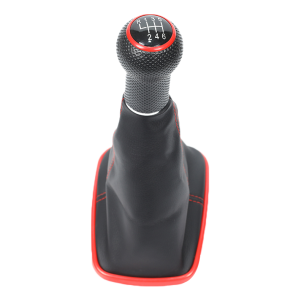 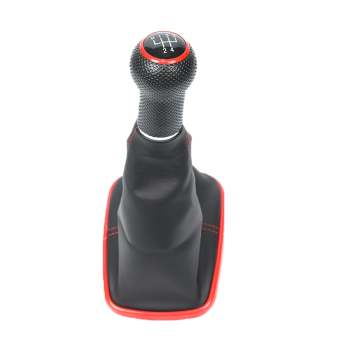 Red5/6speed12/23mm188.3FCXN-D02SHIFT KNOBVOLKSWAGEN  (GOLF4,BORA 98-04)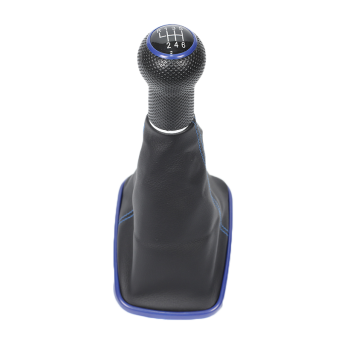 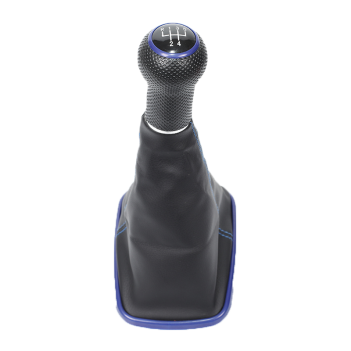 Blue5/6speed12/23mm188.3FCXN-D03SHIFT KNOBVOLKSWAGEN  (GOLF4,BORA 98-04)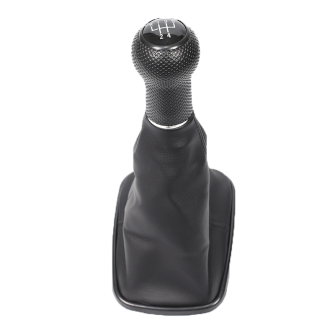 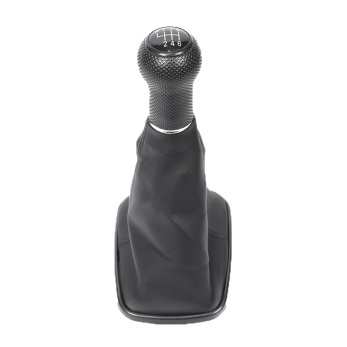 Black5/6speed12/23mm188.3FCXN-D04SHIFT KNOBVOLKSWAGEN  (GOLF4,BORA 98-04)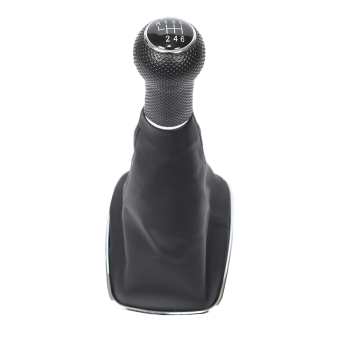 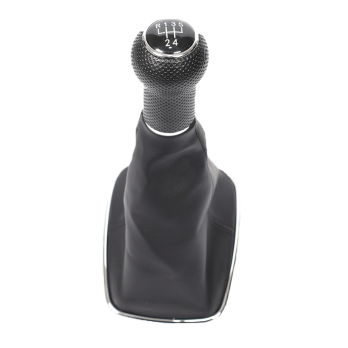 Chrome5/6speed12/23mm188.3FCXN-D05SHIFT KNOBVOLKSWAGEN  (GOLF4,BORA 98-04)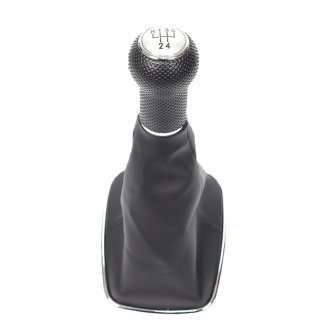 Silver cap5/6speed12/23mm188.3FCXN-D06SHIFT KNOBVOLKSWAGEN  (GOLF4,BORA 98-04)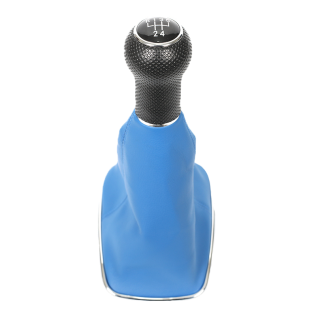 Blue leather5/6speed12/23mm188.3FCXN-D07SHIFT KNOBVOLKSWAGEN  (GOLF4,BORA 98-04)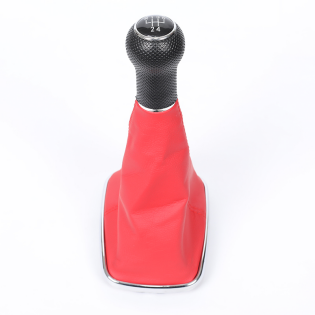 Red Leather 5/6speed12/23mm188.3FCXN-D08SHIFT KNOBVOLKSWAGEN  (GOLF4,BORA 98-04)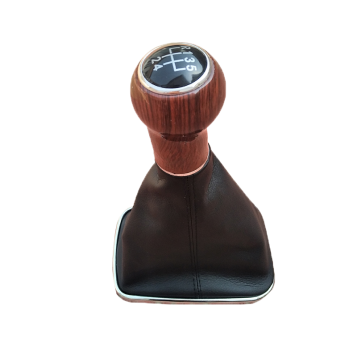 Wood 5/6speed12/23mm181.2FCXN-D09SHIFT KNOBVOLKSWAGEN  (GOLF4,BORA 98-04)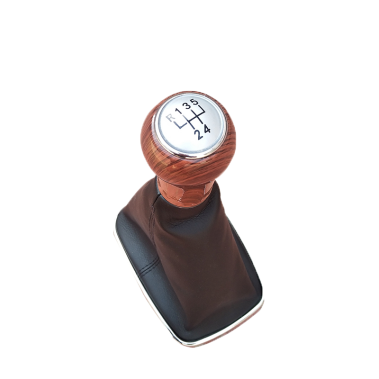 Wood silver cap5/6speed12/23mm181.2FCXN-D10SHIFT KNOBVW GOLF4 (Audi A3 knob+GOLF4 leather boot) Beige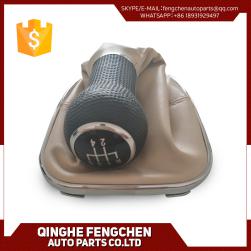 Beige leather 5/6speed12/23mm188.3FCXN-D11SHIFT KNOBVW GOLF4 (Audi A3 knob+GOLF4 leather boot) chrome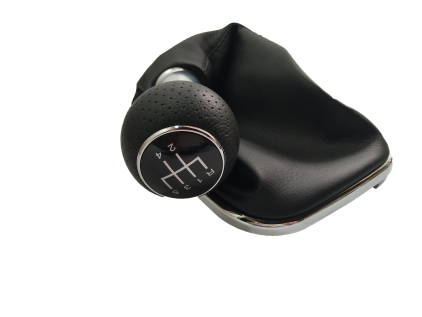 Chrome 5/6speed144.3FCXN-D12SHIFT KNOBVW GOLF4 (Audi A3 knob+GOLF4 leather boot) Red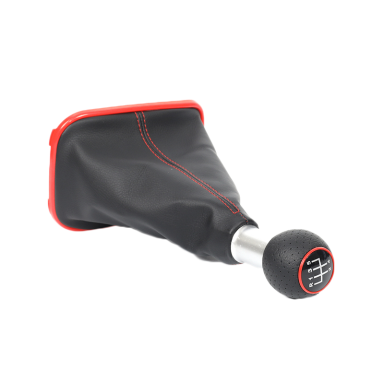 Red 5/6speed144.3FCXN-D13SHIFT KNOBVOLKSWAGEN GOLF4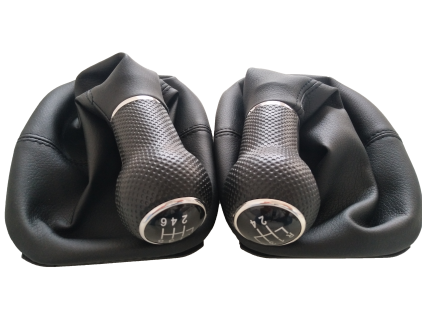 Black 5/6speed12/23mm181.7FCXN-D14SHIFT KNOBVOLKSWAGEN GOLF4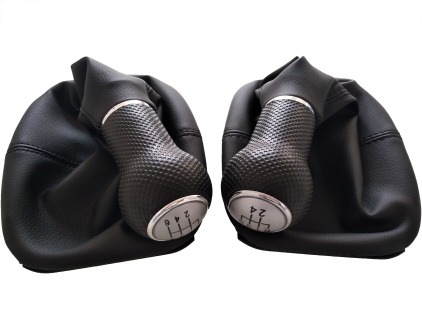 Silver5/6speed12/23mm181.7FCXN-D15SHIFT KNOBVOLKSWAGEN GOLF4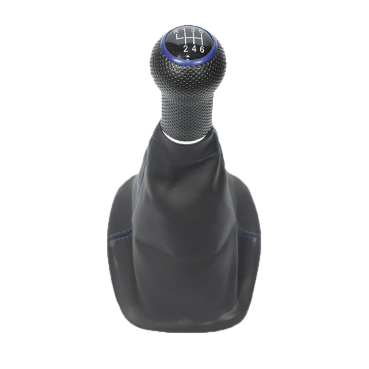 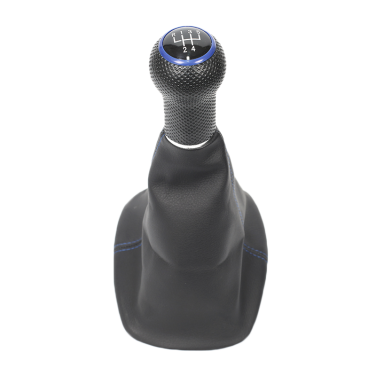 Blue 5/6speed12/23mm181.7FCXN-D16SHIFT KNOBVOLKSWAGEN GOLF4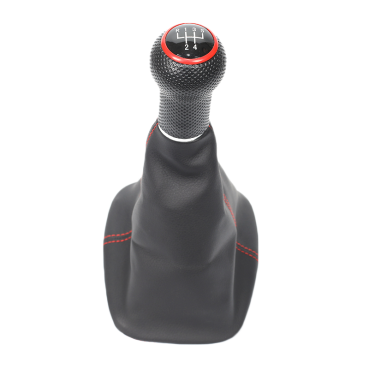 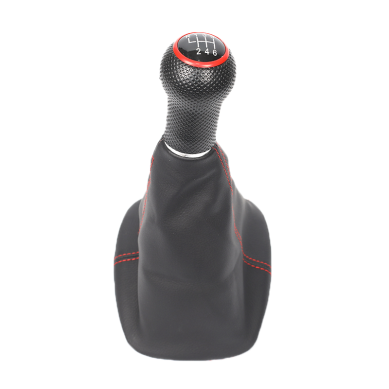 Red5/6speed12/23mm181.7FCXN-D17SHIFT KNOBVW for Polo Golf MK4 Seat IBIZA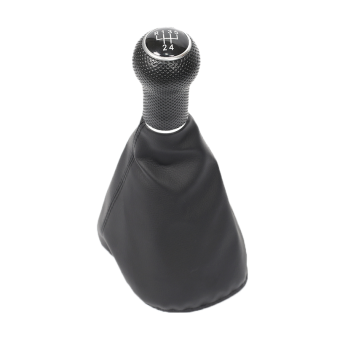 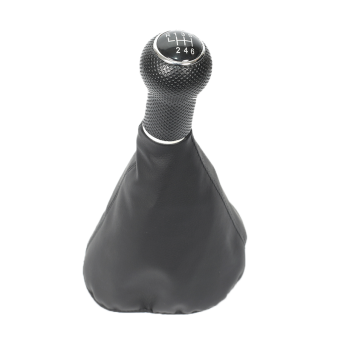 Chrome5/6speed12/23mm161.9FCXN-D18SHIFT KNOBVW for Polo Golf MK4 Seat IBIZA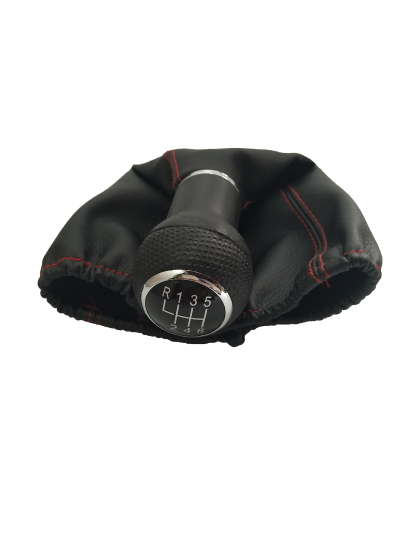 Red stitch5/6speed12/23mm161.9FCXN-D19SHIFT KNOBVW for Polo Golf MK4 Seat IBIZA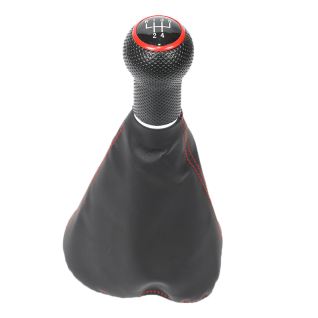 Red cap5/6speed12/23mm161.9FCXN-D20SHIFT KNOBVW for Polo Golf MK4 Seat IBIZA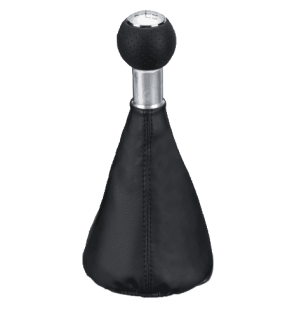 A3 knob 5/6speedFCXN-D21SHIFT KNOBFor VW Golf 6 A6 MK6 For GTI GTD R20 09-13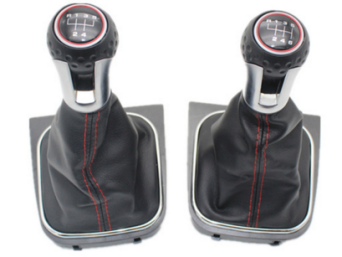 Red 5/6speedFCXN-D22SHIFT KNOBVOLKSWAGEN PASSAT B5 (96-05) 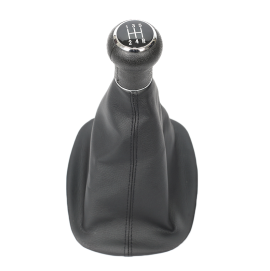 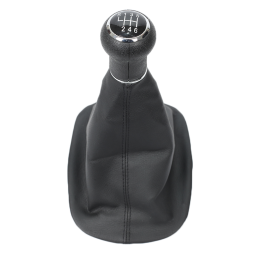 Black 5/6speed150.2FCXN-D23SHIFT KNOBVOLKSWAGEN PASSAT B5 (96-05) 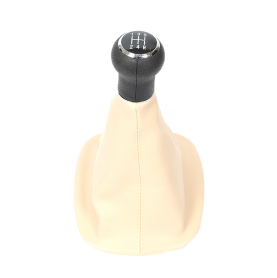 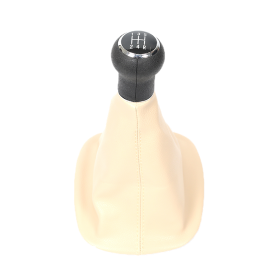 Beige 5/6speed150.2FCXN-D24SHIFT KNOBVOLKSWAGEN PASSAT B5 (96-05) 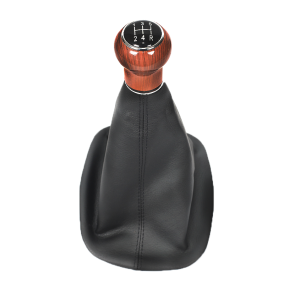 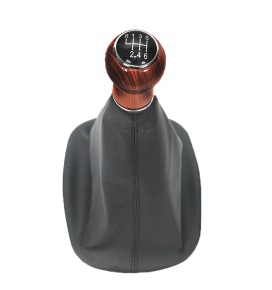 Wood knob5/6speed143.3FCXN-D25SHIFT KNOBVOLKSWAGEN PASSAT B5 (96-05) 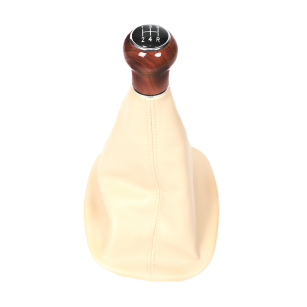 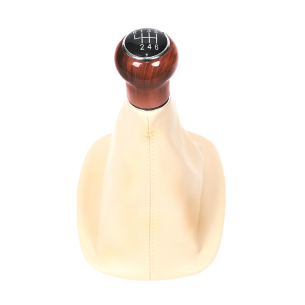 Wood knob5/6speed143.3FCXN-D26SHIFT KNOBVW Passat B5plus 3BG(01-05) 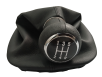 BlackFCXN-D27SHIFT KNOBVW Passat B6 
3C(05-10)
5/6 Speed, 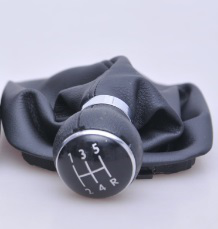 blackFCXN-D28SHIFT KNOBVW Mk4 Golf Jetta  (1999-2005)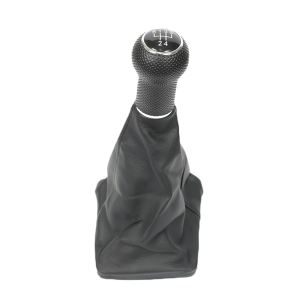 black168.2FCXN-D29SHIFT KNOBVW POLO ( 2002-2009)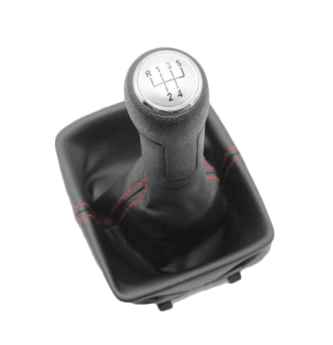 Silver capFCXN-D30SHIFT KNOBVW POLO ( 2002-2009)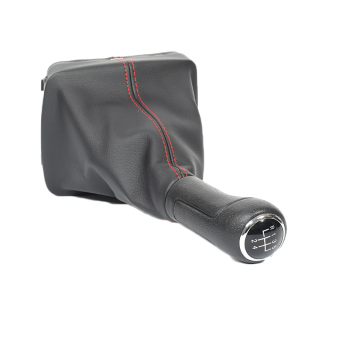 Red stitchFCXN-D31SHIFT KNOBVW POLO ( 2002-2009)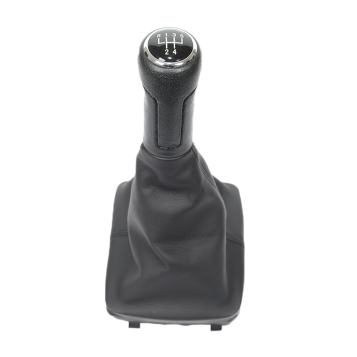 Black FCXN-D32SHIFT KNOBVW Volkswagen Gol 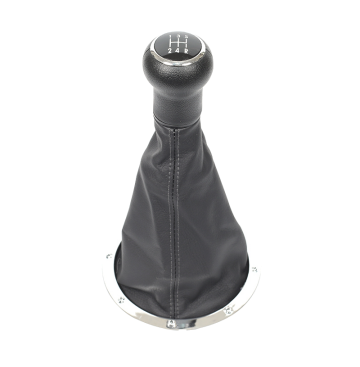 Chrome 5/6speed167.1FCXN-D33SHIFT KNOBVW Volkswagen Gol 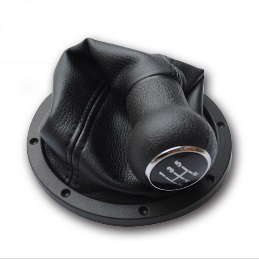 Black5/6speed167.1FCXN-D34SHIFT KNOBFor VW Golf 6 MK5 MK6 Jetta 2005 2006 2007-2014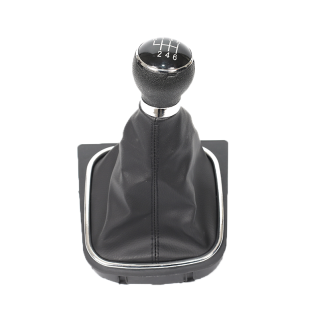 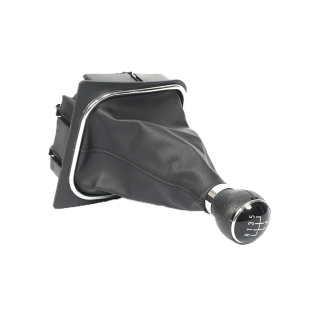 Black5/6speed191.2FCXN-D35SHIFT KNOBFor VW Golf 6 MK5 MK6 Jetta 2005 2006 2007-2014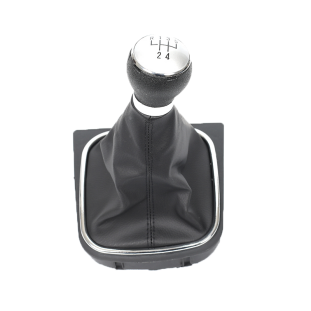 Silver cap Black stitch5/6speed191.2FCXN-D36SHIFT KNOBFor VW Golf 6 MK5 MK6 Jetta 2005 2006 2007-2014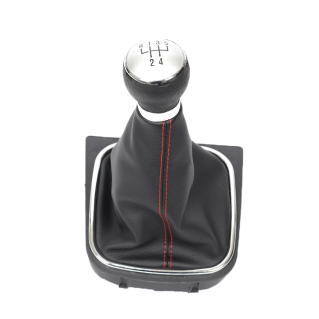 Silver capRed stitch 5/6speed191.2FCXN-D37SHIFT KNOBFor VW Golf 6 MK5 MK6 Jetta 2005 2006 2007-2014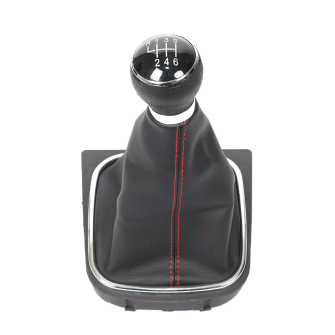 Red stitch5/6speed191.2FCXN-D38SHIFT KNOBVW Touran Caddy (2003-2011)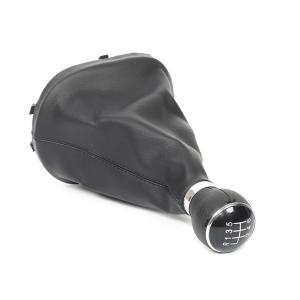 Black leather 5/6speed156.2FCXN-D39SHIFT KNOBVW Touran Caddy (2003-2011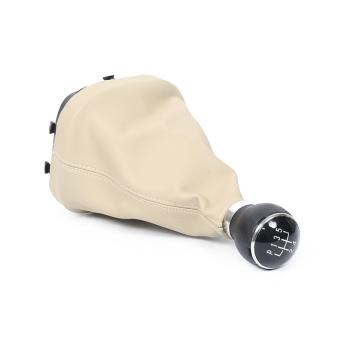 Beige leather5/6speed156.2FCXN-D40SHIFT KNOBFor VW Jetta 5 6 GOLF 6 VI MK5 MK6 5KD 711 113 5KD711113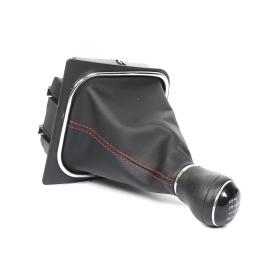 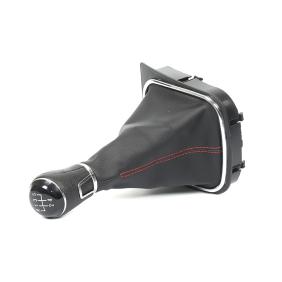 Red stitch    5/6speedFCXN-D41SHIFT KNOBFor VW Jetta 5 6 GOLF 6 VI MK5 MK6 5KD 711 113 5KD711113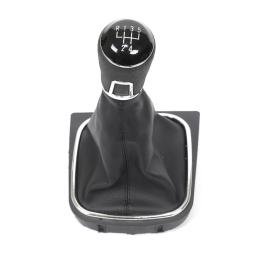 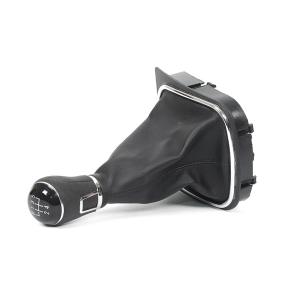 5/6speedFCXN-D42SHIFT KNOBFor VW Jetta 5 6 GOLF 6 VI MK5 MK6 5KD 711 113 5KD711113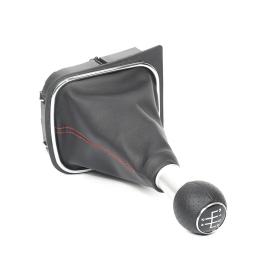 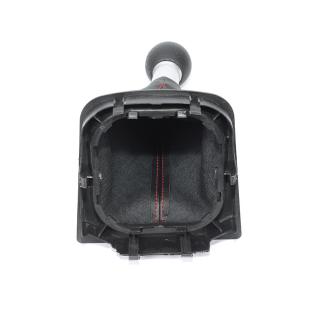 5/6speedRefit A3 knobRed stitchFCXN-D43SHIFT KNOBVW Jetta 13-15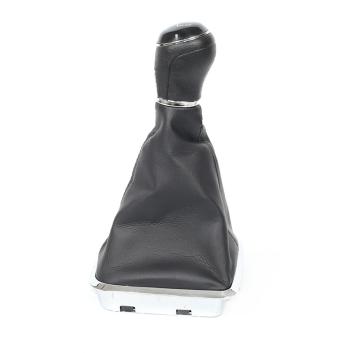 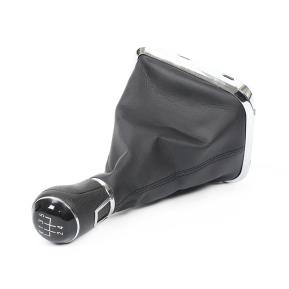 5/6speedChrome203.2FCXN-D44SHIFT KNOBVW Jetta 13-15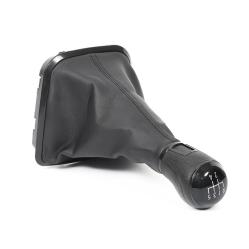 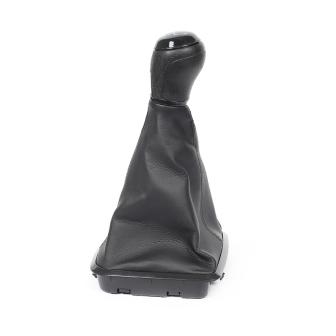 5/6speedBlack203.2FCXN-D45SHIFT KNOBfor VW PASSAT B6 B7 CC 2005-2013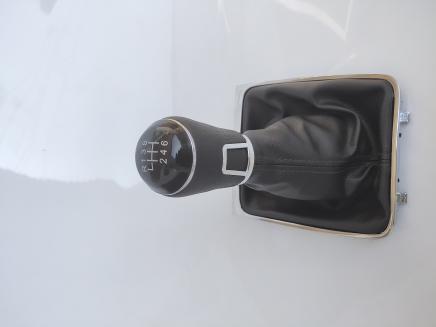 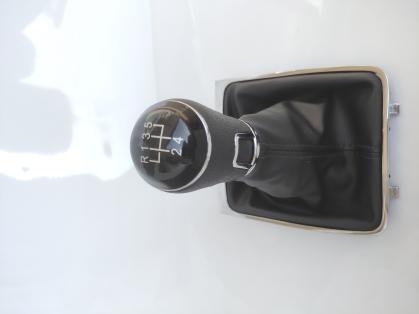 5/6speed182.5FCXN-D46SHIFT KNOBfor VW PASSAT B6 B7 CC 2005-2013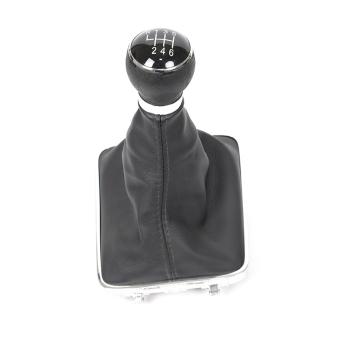 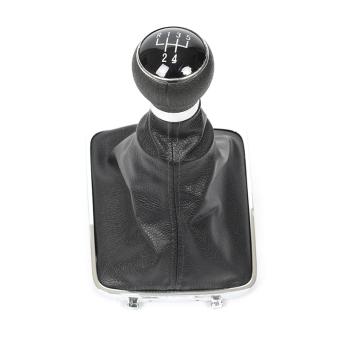 5/6speed145.9FCXN-D47SHIFT KNOBFor VW Golf 7 A7 MK7 For GTI GTD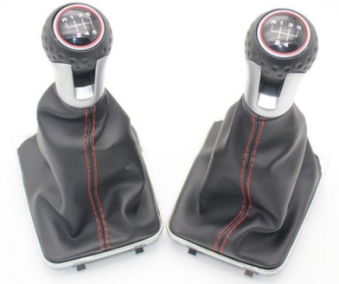 Red stitch5/6speedFCXN-D48SHIFT KNOBVW TransporterT5 T6 MKV MKVI(03-11)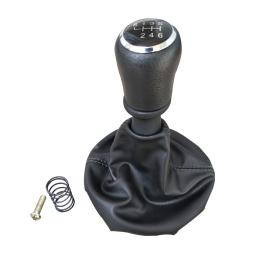 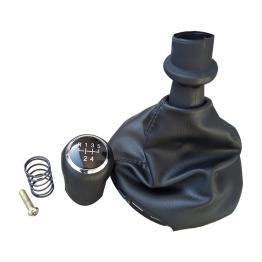 Black5/6speed152.8FCXN-D49SHIFT KNOBVW TransporterT5 T6 MKV MKVI(03-11)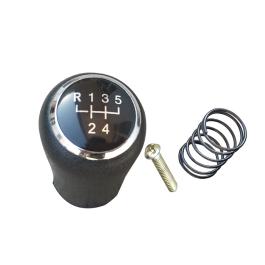 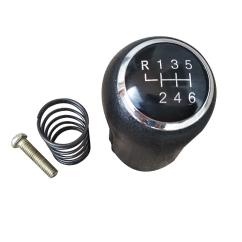 5/6speed94.2FCXN-D50SHIFT KNOBVW TransporterT5 T6 MKV MKVI(03-11)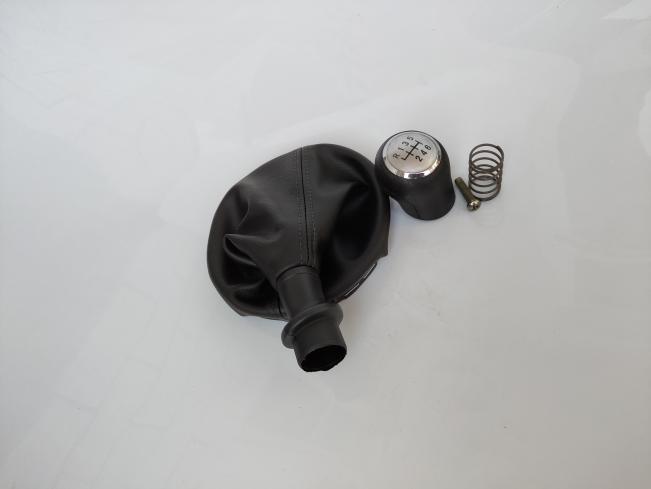 Silver capBlack stirch 5/6speed152.8FCXN-D51SHIFT KNOBVW TransporterT5 T6 MKV MKVI(03-11)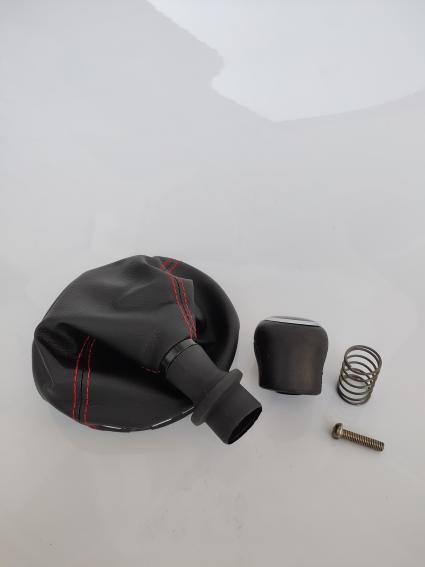 Silver capRed stirch 5/6speed152.8FCXN-D52SHIFT KNOBVW(05-10) Jetta Vento Bora MK5  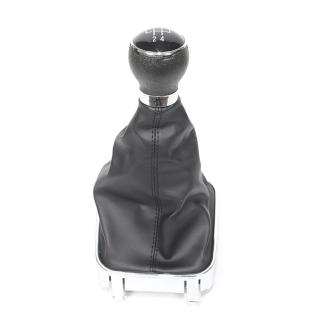 chrome174.7FCXN-D53SHIFT KNOBVW GOLF4,BORA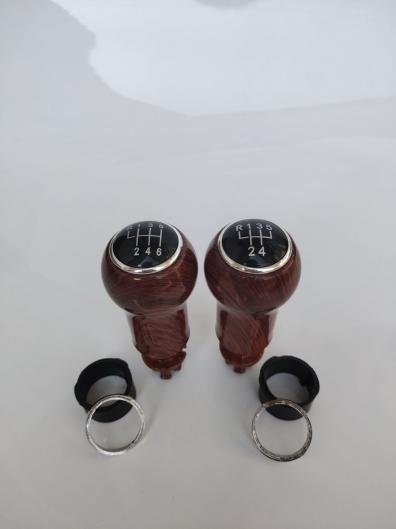 Wood 5/6speedFCXN-D54SHIFT KNOBVW Passat b5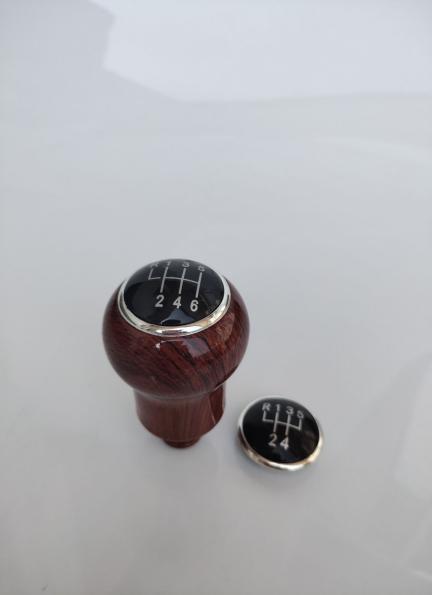 Wood5/6speedFCXN-D55SHIFT KNOBVW Golf IV  Red 12/23MM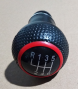 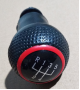 Red5/6speedFCXN-D56SHIFT KNOBVW  Golf IV Blue 12/23MM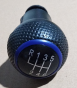 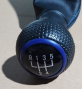 Blue5/6speedFCXN-D57SHIFT KNOBVW  Golf IV Black 12/23MM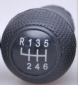 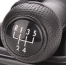 Black5/6speedFCXN-D58SHIFT KNOBVW  Golf IV chrome 12/23MM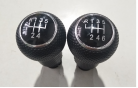 Chrome 5/6speedFCXN-D59SHIFT KNOBVW  Golf IV silver cap 12/23MM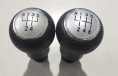 Silver 5/6speedFCXN-D60SHIFT KNOBVW  GOLF6 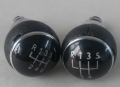 Chrome5/6speedFCXN-D61SHIFT KNOBVW  POLO silver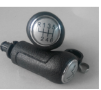 Silver cap5/6speedFCXN-D62SHIFT KNOBVW  POLO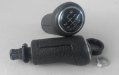 Black cap5/6speedFCXN-D63SHIFT KNOBVOLKSWAGENGolf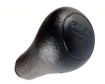   Black 5speedFCXN-D64SHIFT KNOBVW PASSAT B7 / GOLF6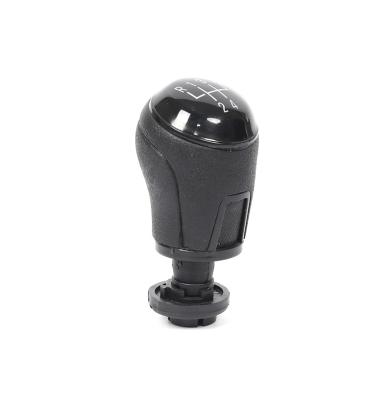 Black5/6speedFCXN-D65SHIFT KNOBVW PASSAT B7 / GOLF6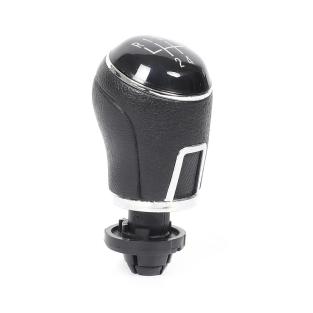 Chrome 5/6speedFCXN-E01SHIFT KNOBSkoda Octivia II 04-11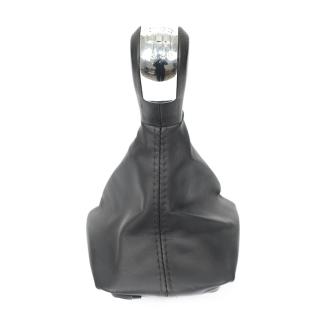 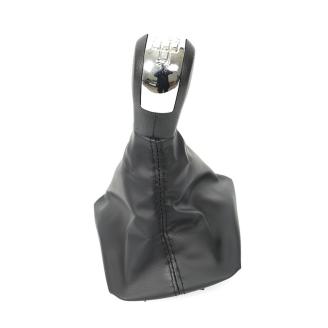 Chrome5/6speed216.2FCXN-E02SHIFT KNOBSkoda Octivia II 04-11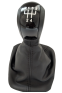 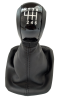 Black5/6speed216.2FCXN-E03SHIFT KNOBSkoda Octivia II 04-11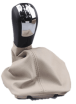 Beige leather 5/6speed216.2FCXN-E04SHIFT KNOBSkoda Fabia(00-08)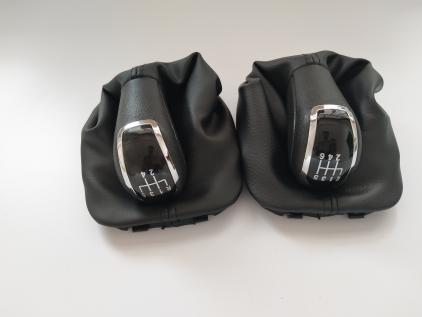 Black 5/6speedFCXN-E05SHIFT KNOBSkoda Fabia(00-08)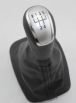 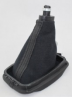 Silver cap 5/6speedFCXN-E06SHIFT KNOBSkoda Superb 3T MKII (08-12)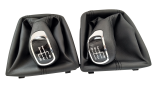 5/6speed196.6FCXN-E07SHIFT KNOBSkoda Superb 3T MKII (08-12) silver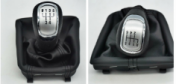 Silver5/6speed196.6FCXN-E08SHIFT KNOBSkoda Fabia II  (06-10) Silver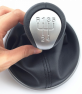 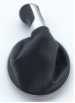 Silver 5/6speed174.3FCXN-E09SHIFT KNOBSkoda Fabia II  (06-10) Black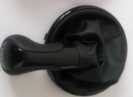 Black5/6speed174.3FCXN-E10SHIFT KNOBSkoda Octivia (1997-2011)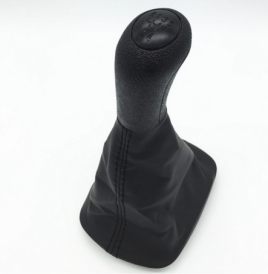 Black5speed232.7FCXN-E11SHIFT KNOBSkoda A7 A5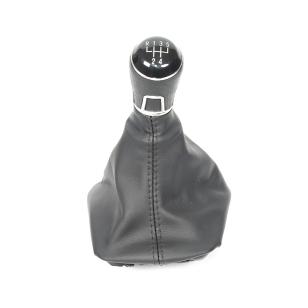 Chrome 5/6speedFCXN-F01SHIFT KNOBPeugeot 206 207 307 308 408 508 2008 301 Citroen C2 C3 C4L C5 Picasso Elysee C-Triomphe 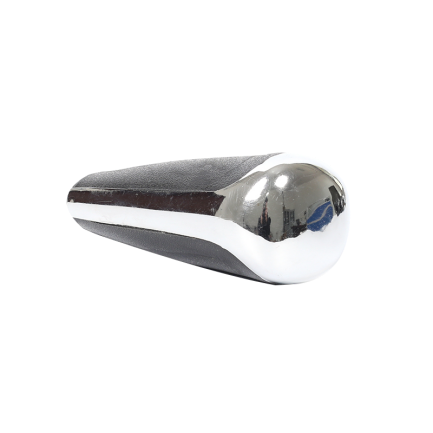 ChromeAutomatic knob95.9FCXN-F02SHIFT KNOBPeugeot 106 107 205 206 306 406 307 308 3008 Citroen Picasso Saxo C1 C2 C4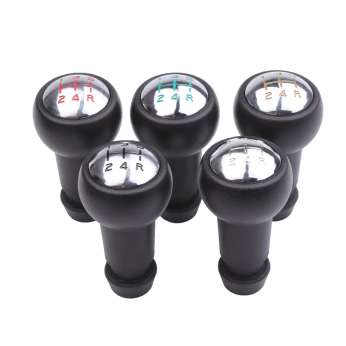 Red, green, gold,chrome181.4FCXN-F03SHIFT KNOBPeugeot 106 107 205 206 306 406 307 308 3008 Citroen Picasso Saxo C1 C2 C4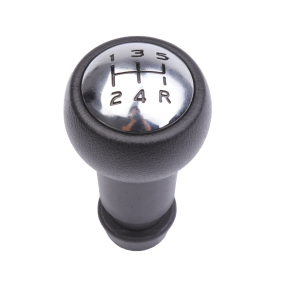 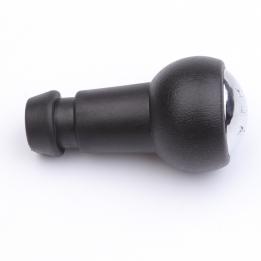 black181.4FCXN-F04SHIFT KNOBCITROEN C1 C3 C4 / For PEUGEOT 106 107 205 206 207 306 307 308 309 405 406 407 508 605 607 806 807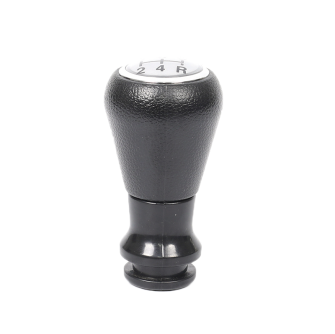 Silver cap100.4FCXN-F05SHIFT KNOBCITROEN C1 C3 C4 / For PEUGEOT 106 107 205 206 207 306 307 308 309 405 406 407 508 605 607 806 807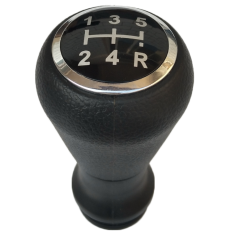 Black cap100.4FCXN-F06SHIFT KNOBCITROEN C1 C3 C4 / For PEUGEOT 106 107 205 206 207 306 307 308 309 405 406 407 508 605 607 806 807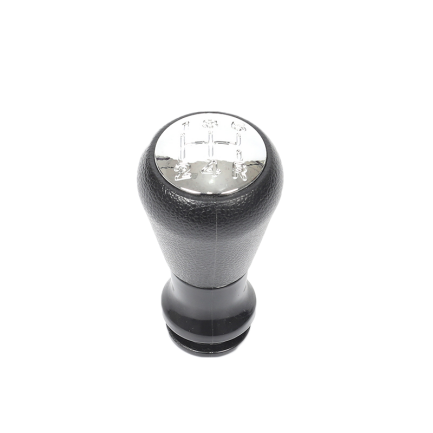 Chrome cap99.5FCXN-F07SHIFT KNOBCITROEN C1 C3 C4 / For PEUGEOT 106 107 205 206 207 306 307 308 309 405 406 407 508 605 607 806 807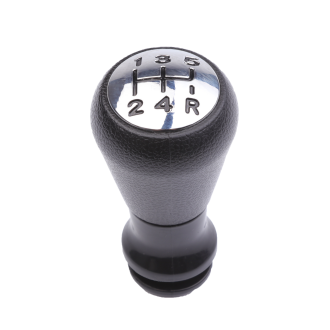 Chrome black 99.5FCXN-F08SHIFT KNOBPEUGEOT /CITROEN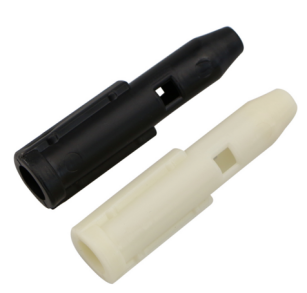 Adapter sleeveBlack, white4.2FCXN-F09SHIFT KNOBPeugeot 207 307 CC 308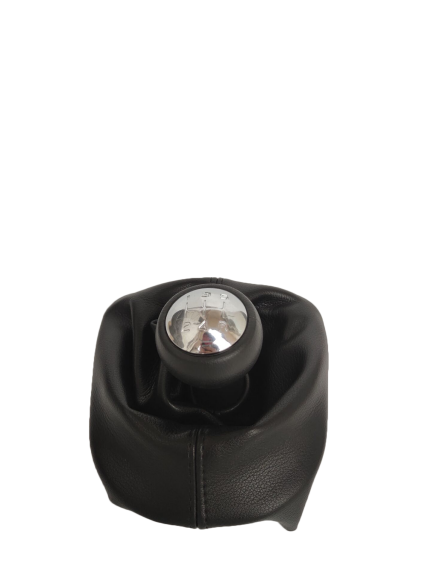 Chrome 235.8FCXN-F10SHIFT KNOBFor PEUGEOT 307 308 3008 407 5008 807 PARTNER B9 TEPEE Gear Shift Knob 6 speed for citron C3 (A51) C4, C4 Picasso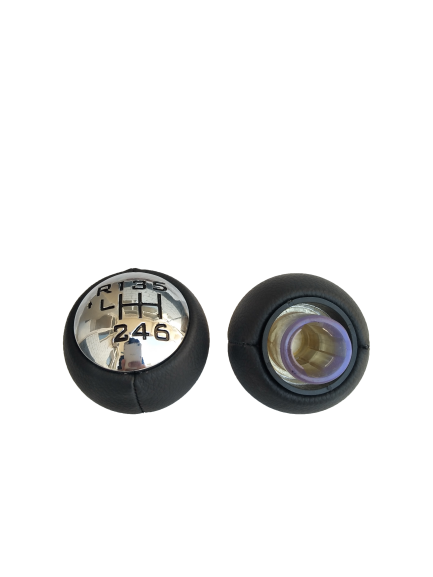  Leather+chromeFCXN-F11SHIFT KNOBFor Peugeot 106 206 207 307 308 406 408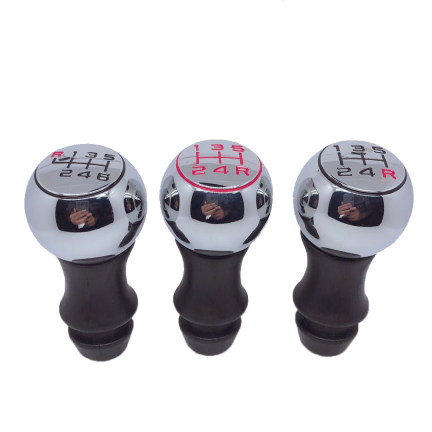 Aluminium alloySports168FCXN-F12SHIFT KNOBFor Peugeot 106 206 207 307 308 406 408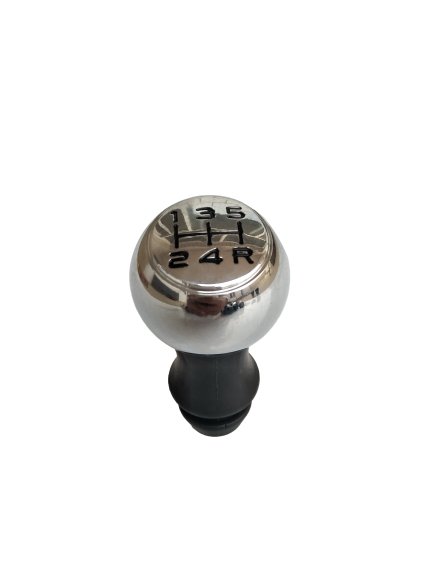 Aluminium alloy168FCXN-F13SHIFT KNOBPeugeot 307 for Citroen C4 Triumph Sega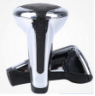 ChromeFCXN-F14SHIFT KNOBPeugeot 206 207 307 308 408 508 2008 301 Citroen C2 C3 C4L C5 Picasso Elysee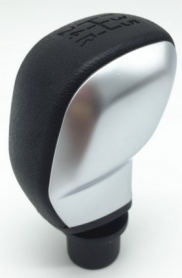 blackFCXN-F15SHIFT KNOBPeugeot 307 308 407 408 106 206 206CC Sega Elysee C2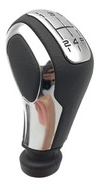 blackFCXN-F16SHIFT KNOBPeugeot 307 308Citroen C2 C3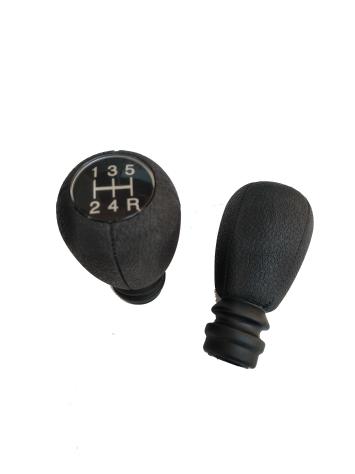 blackFCXN-F17SHIFT KNOBCitroen C2 for Peugeot 206 207 307 408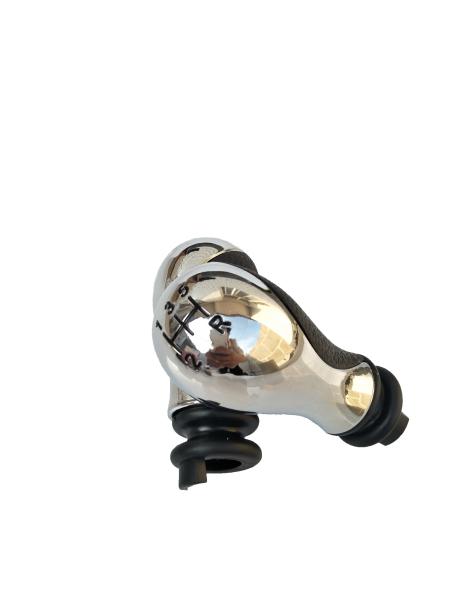 chrome139.6FCXN-G01SHIFT KNOBFor Ford Focus Mondeo MK3 S-MAX C-MAX Mustang Galaxy Fiesta MK6 Transit universal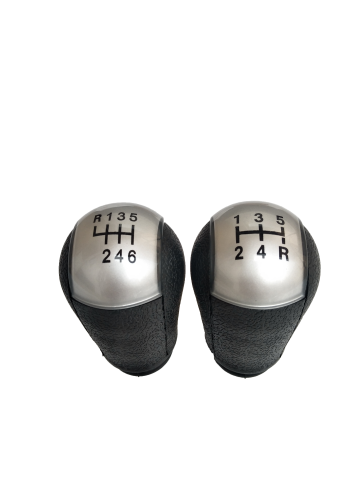 Silver 5/6 speed130.6FCXN-G02SHIFT KNOBFor Ford Focus Mondeo MK3 S-MAX C-MAX Mustang Galaxy Fiesta MK6 Transit universal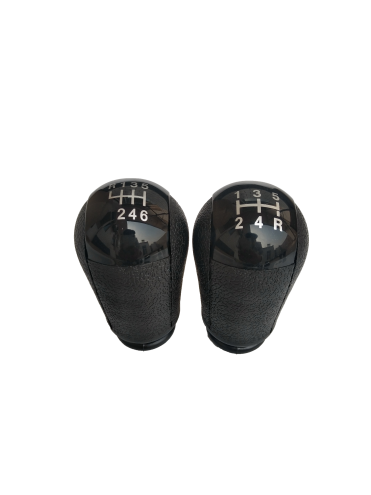 Black 5/6speed130.6FCXN-G03SHIFT KNOBFor Ford Focus Mondeo MK3 S-MAX C-MAX Mustang Galaxy Fiesta MK6 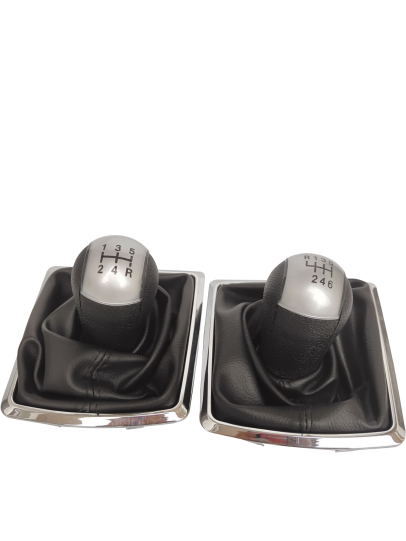 Silver 5/6speed184.8FCXN-G04SHIFT KNOBFor Ford Focus Mondeo MK3 S-MAX C-MAX Mustang Galaxy Fiesta MK6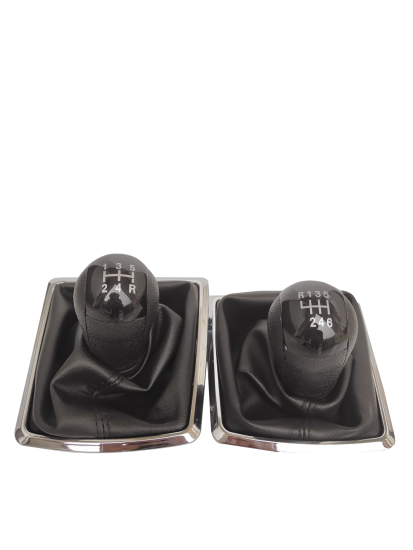 Black 5/6speed184.8FCXN-G05SHIFT KNOBFORD FOCUS MK2 (2004-2012)/silver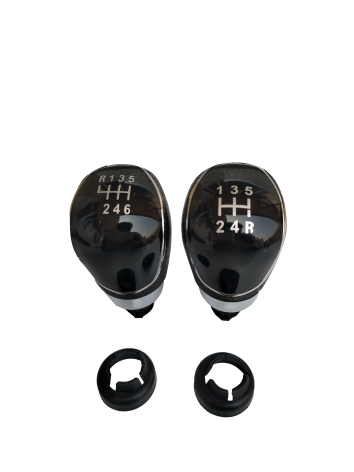 Black 5/6speed113.2FCXN-G06SHIFT KNOBFORD FOCUS MK2 (2004-2012)/Black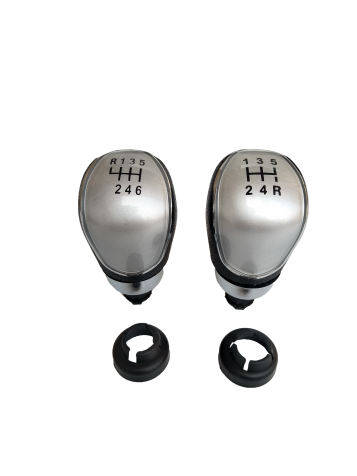 Silver 5/6speed113.2FCXN-G07SHIFT KNOBFord focus 04-12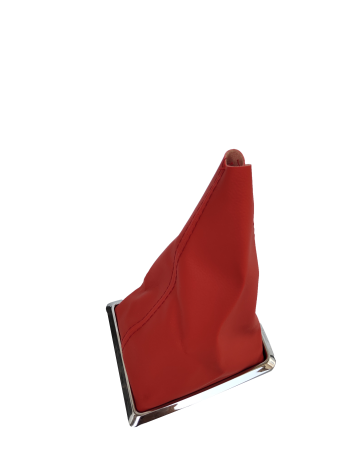 Red leatherFCXN-G08SHIFT KNOBFord focus 04-12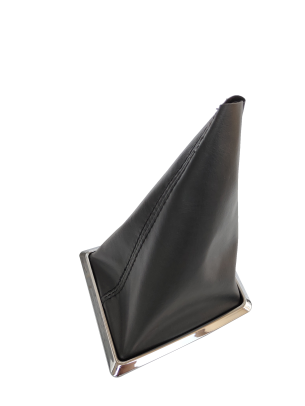 Black leatherFCXN-G09SHIFT KNOBFord focus 04-12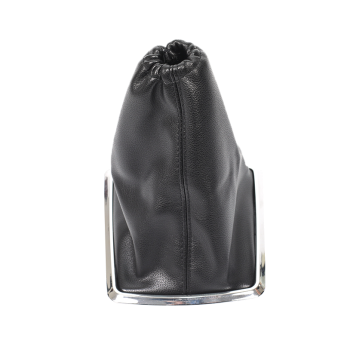 Black leather FCXN-G10SHIFT KNOBFord Focus 2 MK2 2005 - 2011 Fiesta Kuga 08-12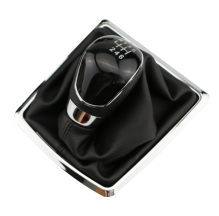 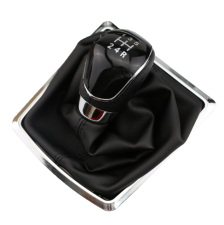 Black 5/6speed172.7FCXN-G11SHIFT KNOBFord Focus 2 MK2 2005 - 2011 Fiesta Kuga 08-12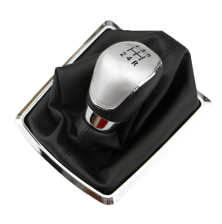 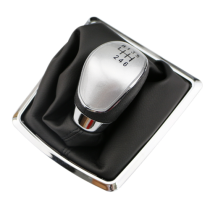 Silver 5/6speed172.7FCXN-G12SHIFT KNOBFor Ford Mondeo Focus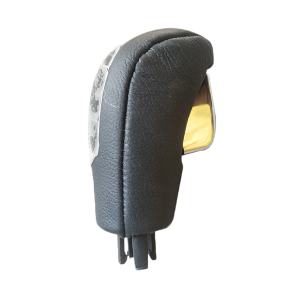 (AT)Automatic knobFCXN-G13SHIFT KNOBFord focus 04-12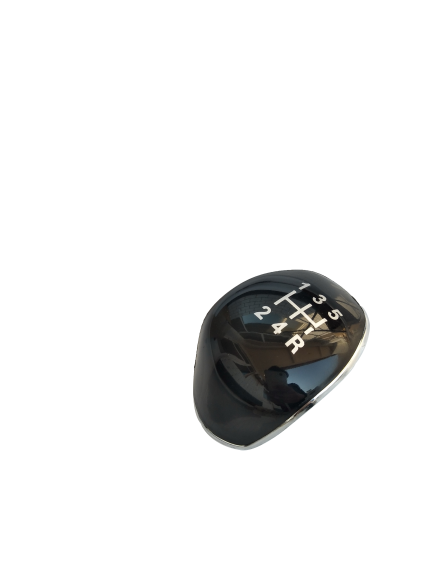 Black 5/6speedFCXN-H01SHIFT KNOBFor Toyota Corolla 1.8MT AVENSIS YARIS D4D URBAN RAV4 CRUISER SCION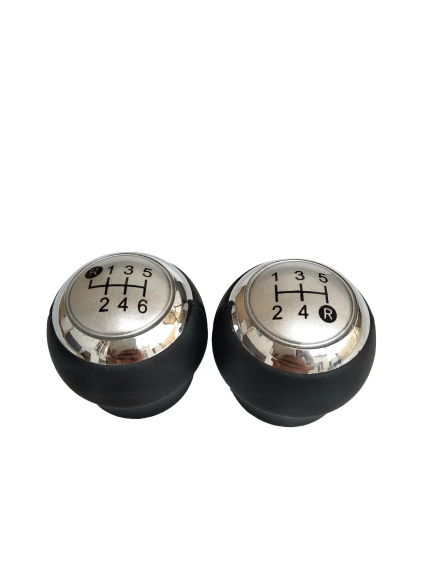 Silver 5/6speed67.6FCXN-H02SHIFT KNOBFor Toyota Corolla 1.8MT AVENSIS YARIS D4D URBAN RAV4 CRUISER SCION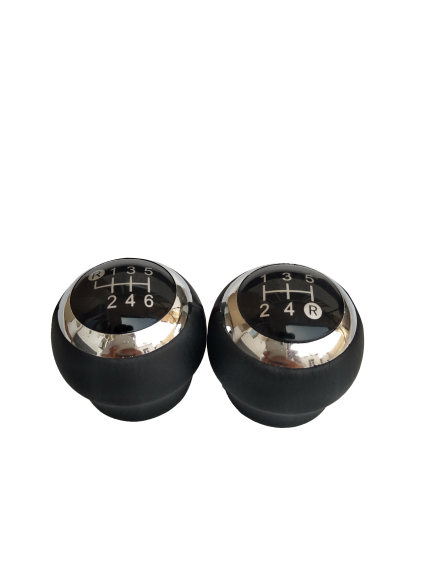 Black 5/6 speed67.6FCXN-H03SHIFT KNOBfor Toyota AYGO  2005-2014 for Toyota Verso  2002-2009 
for Toyota Corolla  1992-2009 
for Toyota RAV4  1994-2000 
for Toyota AVENSIS  1997-2008
for Toyota YARIS/VITZ  1999-2005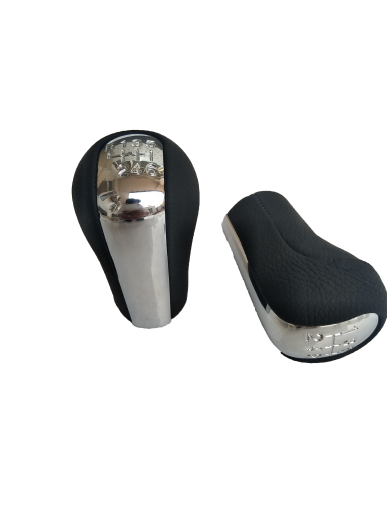 Chrome 5/6speed116FCXN-H04SHIFT KNOBToyota Camry Rav4 .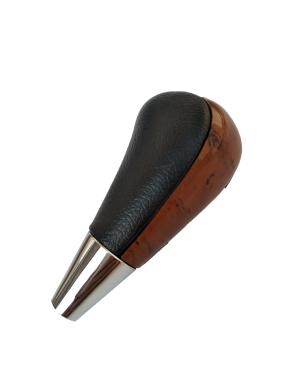 (AT) woodAutomatic knob96.2FCXN-H05SHIFT KNOBToyota Camry Rav4 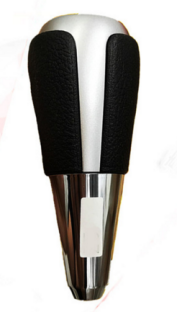 (AT) chromeAutomatic knobFCXN-H06SHIFT KNOBfor Toyota AYGO Verso
Corolla
RAV4 
AVENSIS  YARIS/VITZ  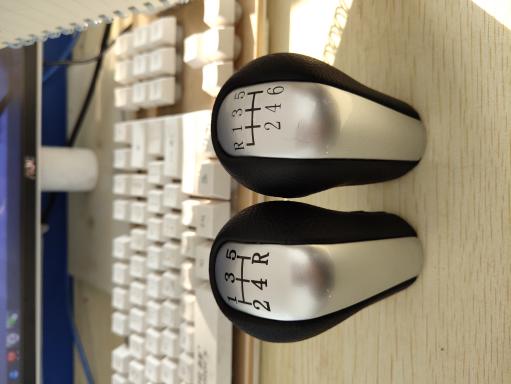 Black 5/6speed116FCXN-H07SHIFT KNOBToyota Corolla (07-1 3) (16*10.2*17cm)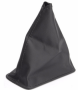 Black/grayFCXN-H08SHIFT KNOBHonda civic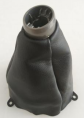 Leather cover blackFCXN-H09SHIFT KNOBHONDA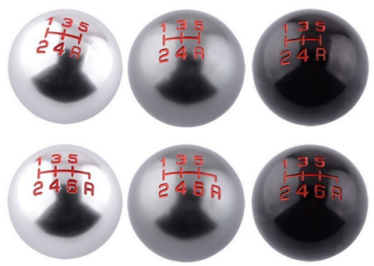 aluminum5/6speedFCXN-H10SHIFT KNOBHONDA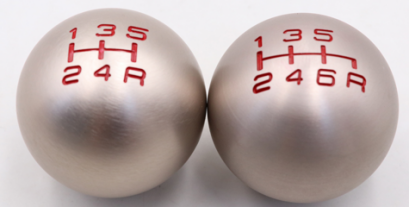 Aluminum5/6speedFCXN-J01SHIFT KNOBRENAULT CLIO MK3 3 III MEGANE MK2 SCENIC MK2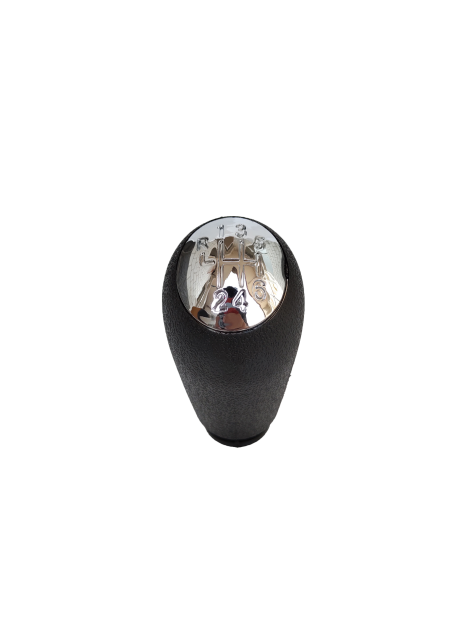 Black5/6speed124.2FCXN-J02SHIFT KNOBRENAULT CLIO MK3 3 III MEGANE MK2 SCENIC MK2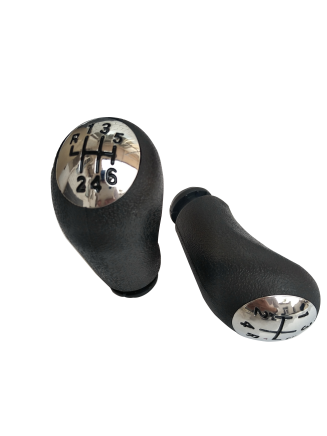 Black5/6speed124.2FCXN-J03SHIFT KNOBRENAULT CLIO - 2 PHASE,KANGOO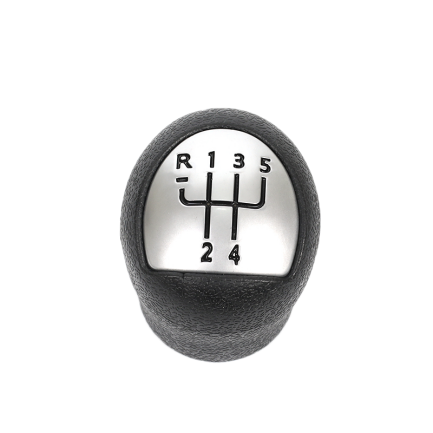 Silver 87.6FCXN-J04SHIFT KNOBRENAULT CLIO - 2 PHASE,KANGOO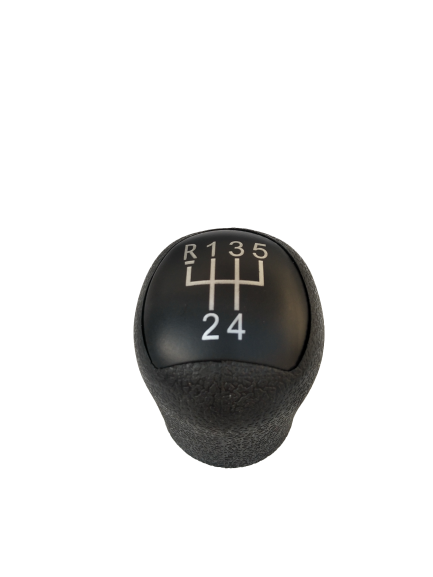 black109.1FCXN-J05SHIFT KNOBRENAULT CLIO - 2 PHASE,KANGOO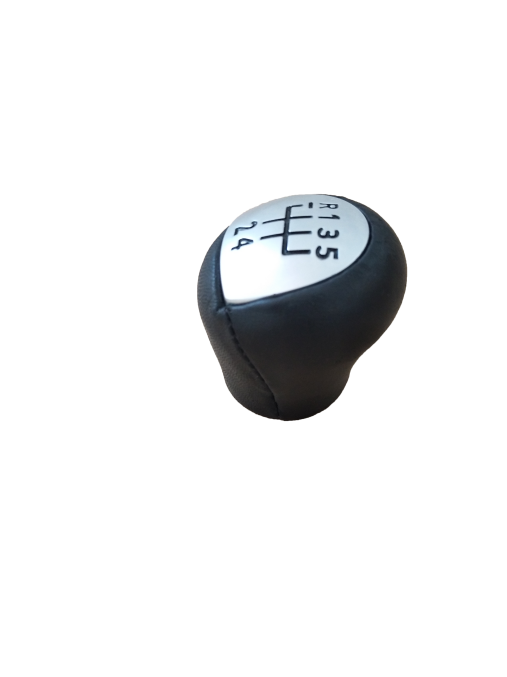 Leather knob137.1FCXN-J06SHIFT KNOB For Renault Megane Scenic Clio Kangoo Vauxhall Opel Nissan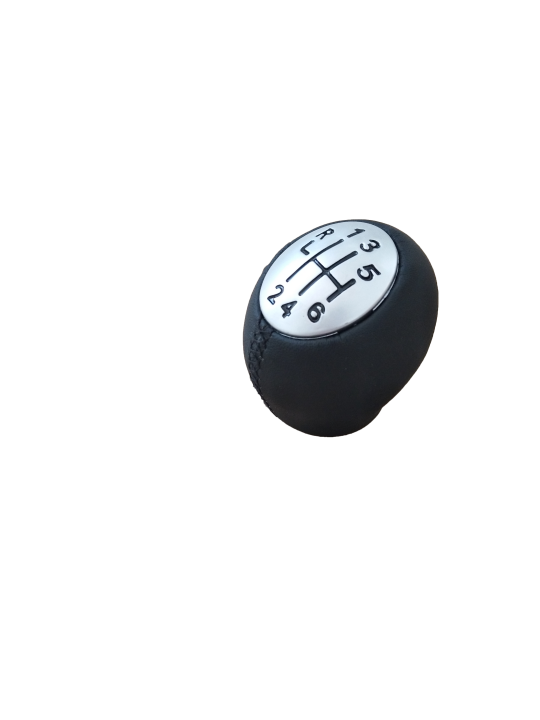 Leather knobFCXN-J07SHIFT KNOBOPEL CORSA C 2000-2005 COMBO C 2001-2011 MERIVA A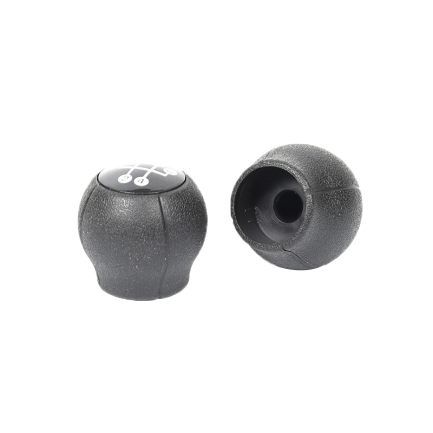 black90.9FCXN-J08SHIFT KNOBOpel/Vauxhall/Insignia Automatic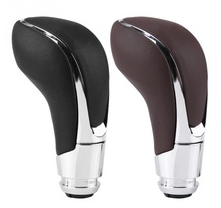 Black/brownAutomatic knob95.9FCXN-J09SHIFT KNOBOpel Astra 5 Vauxhall 2004 2005 2006 2007 2008 Vectra A Calibra Kadett E Corsa B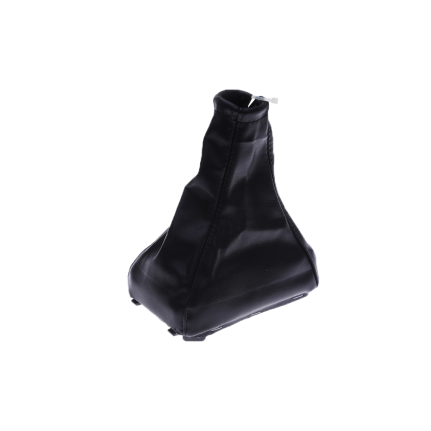 Leather cover67FCXN-J10SHIFT KNOBOPEL 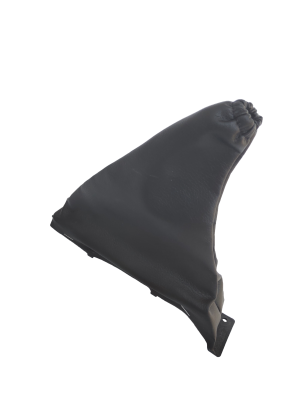 Leather coverFCXN-J11SHIFT KNOBOPEL 
ASTRA II G (98-10)
ZAFIRA A (99-06)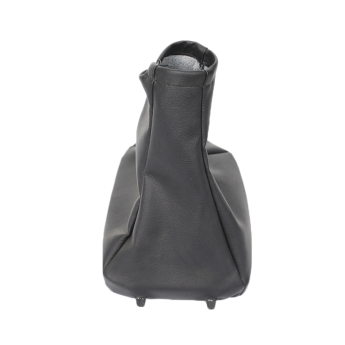 Leather cover 57.1FCXN-J12SHIFT KNOBFor Opel Astra Vectra Calibra Kadett Corsa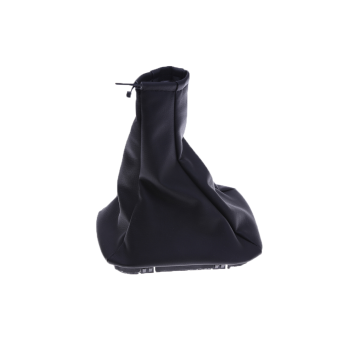 Leather cover57.8FCXN-J13SHIFT KNOBAstra H III iii MK5 Zafira B Corsa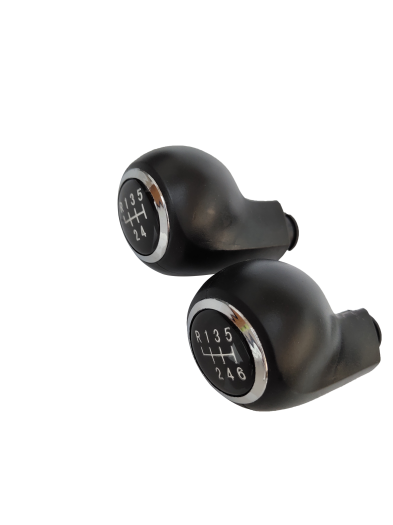 Black 5/6speedFCXN-J14SHIFT KNOBOPEL 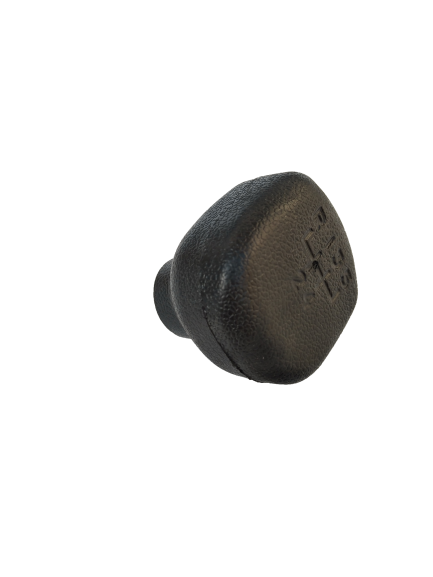 black82.2FCXN-K01SHIFT KNOBFor Suzuki Swift 2005-2010 SX4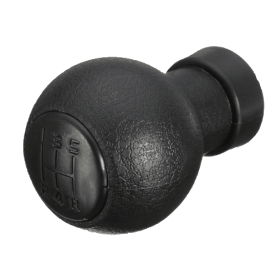 black167.8FCXN-K02SHIFT KNOBFor Suzuki Swift 2005-2010 SX4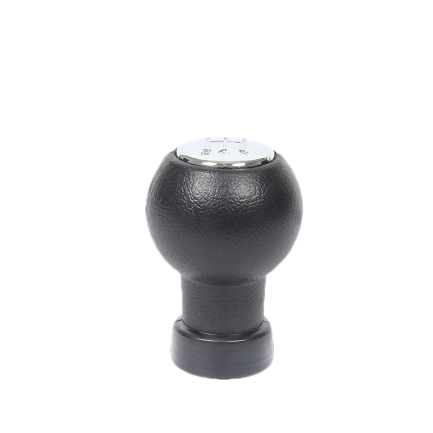      chrome167.8FCXN-K03SHIFT KNOBFor Suzuki Swift MK2 05-10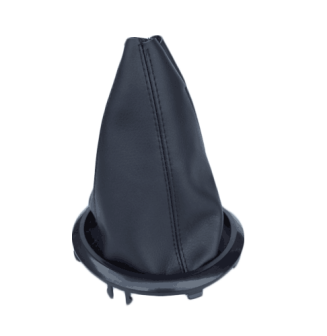 blackFCXN-K04SHIFT KNOBFor Suzuki Swift MK2 05-10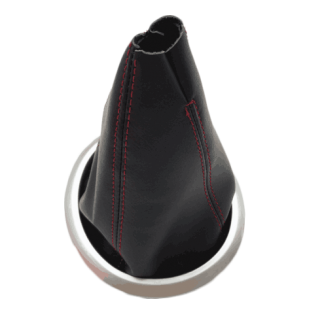 Silver Red stitchFCXN-K05SHIFT KNOBMitsubishi Motors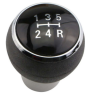 black78.7FCXN-K06SHIFT KNOBFor Mazda 3 5 6 323 626 RX-8 Premavy Mpv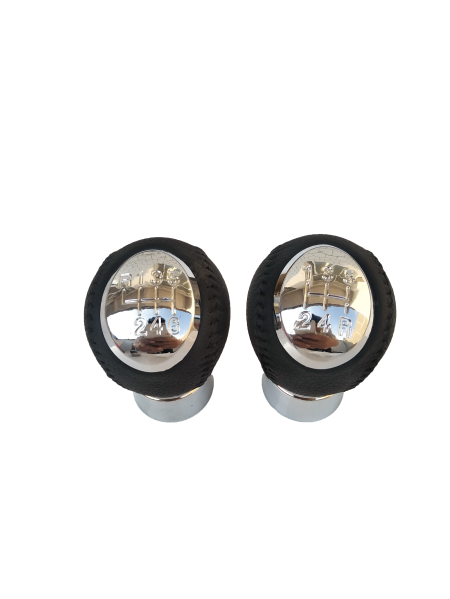 Chrome 5/6speed197.4FCXN-K07SHIFT KNOB Mazda Protege 323 98-03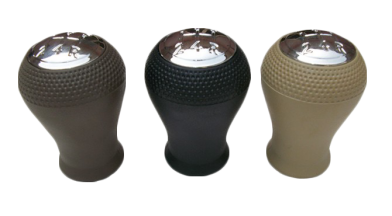 Gray,black,beigeFCXN-L01SHIFT KNOBChevrolet Chevy Cruze 08 - 12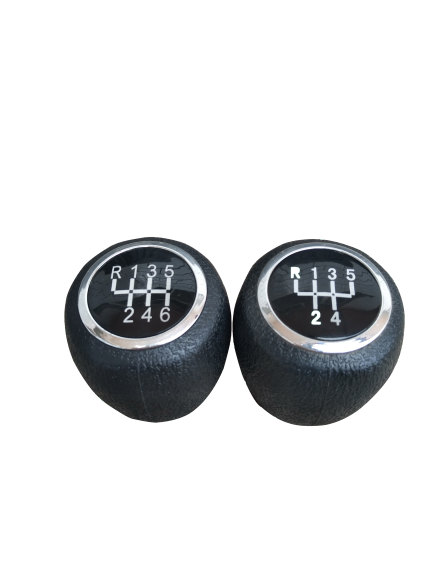 5/6speed122.6FCXN-L02SHIFT KNOBChevrolet Chevy Cruz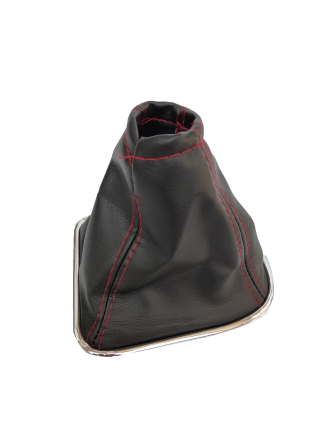 Red stitchFCXN-L03SHIFT KNOBChevrolet Chevy Cruz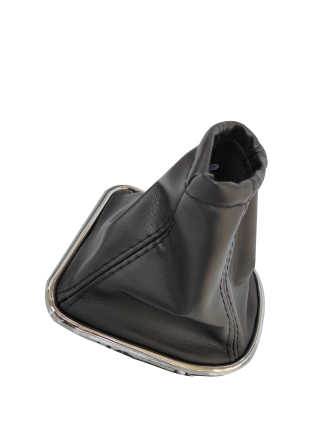 Black stitchFCXN-L04SHIFT KNOBChevrolet sail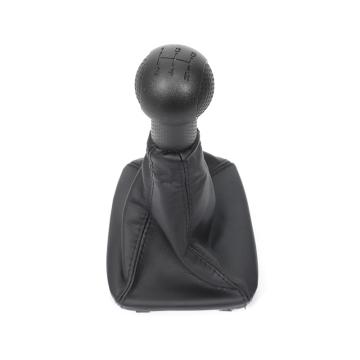 blackFCXN-M01SHIFT KNOBOPEL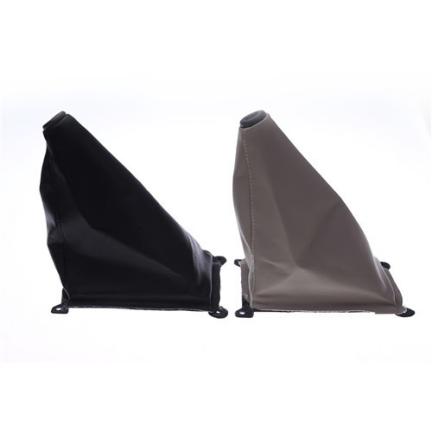 Beige/blackFCXN-M02SHIFT KNOBKIA Sportage 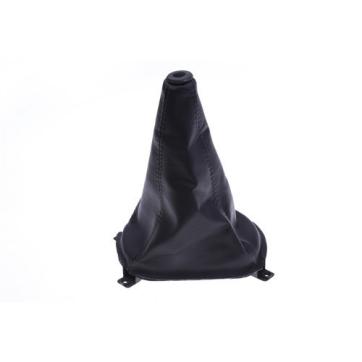 blackFCXN-M03SHIFT KNOBKIA Elantra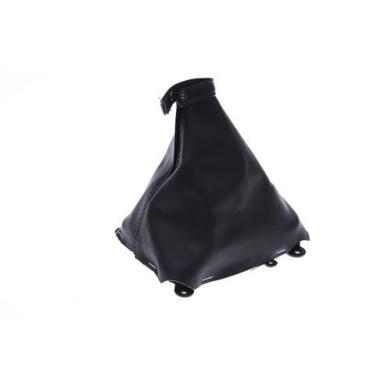 blackFCXN-M04SHIFT KNOBFor 2000 2002 2003 Hyundai Elantra Avante XD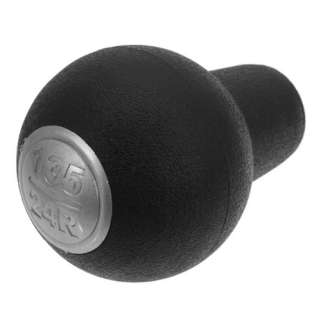 black113.8FCXN-M05SHIFT KNOBKia Forte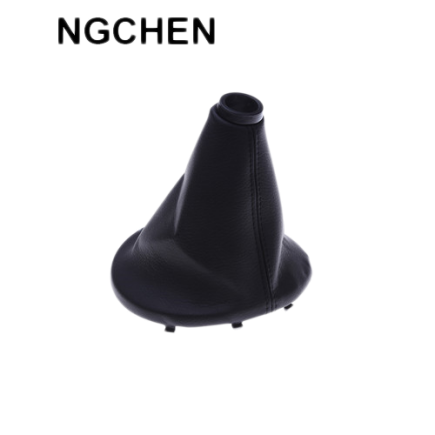 blackFCXN-M06SHIFT KNOBKIA Tucson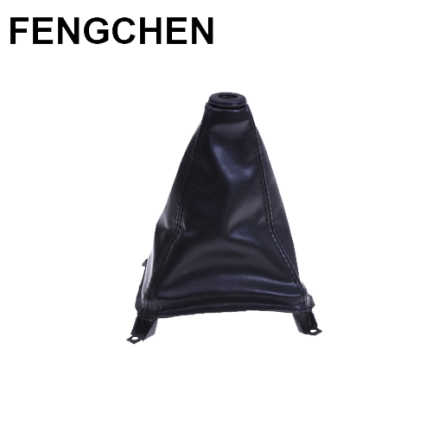 blackFCXN-M07SHIFT KNOBKIA Cerato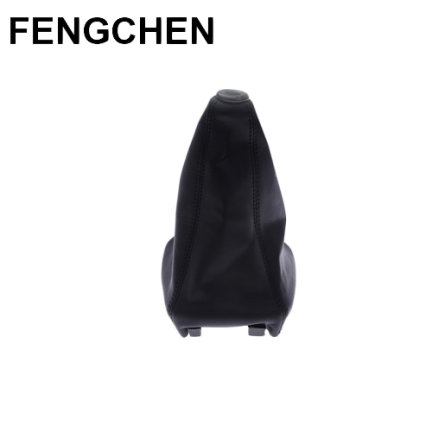 blackFCXN-M08SHIFT KNOBfor Hyundai Elantra GT Accent Solaris Avante MD I30 MT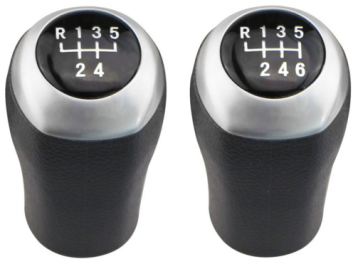 Gray/black145.5FCXN-M09SHIFT KNOBFor Hyundai Getz02-10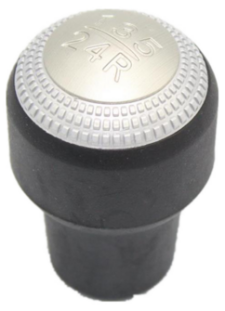 blackFCXN-M10SHIFT KNOBfor Kia Forte Soul FOR Hyundai Elantra I30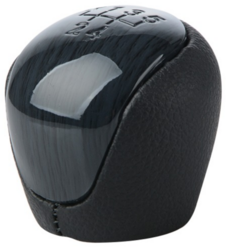 blackFCXN-M11SHIFT KNOBfor Kia Forte Soul FOR Hyundai Elantra I30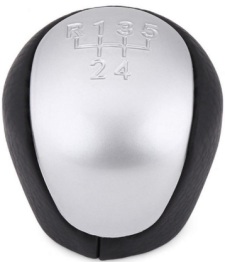 silverFCXN-M12SHIFT KNOBFor Hyundai Sonata 8 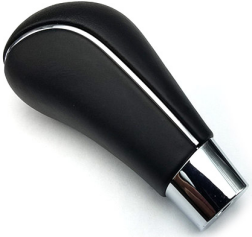 Automatic knobblackFCXN-N01SHIFT KNOB1994-2006 FIAT DUCATO / CITROEN JUMPER RELAY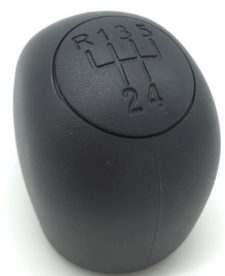 blackFCXN-N02SHIFT KNOBFOR Fiat Ducato For Citroen Jumper Relay for Peugeot Boxer 2002-2014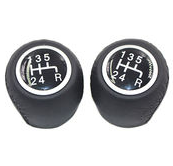 Black5speedFCXN-N03SHIFT KNOBFOR Fiat Ducato For Citroen Jumper Relay for Peugeot Boxer 2002-2014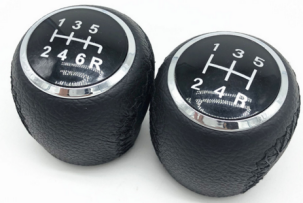 Black5/6speedFCXN-N04SHIFT KNOBFiat 500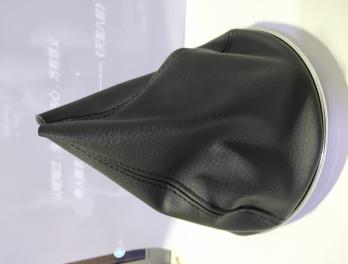 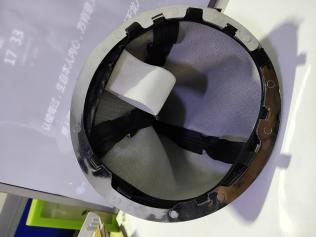 Black Leather coverFCBT-Z01Steering wheel coverPU leather 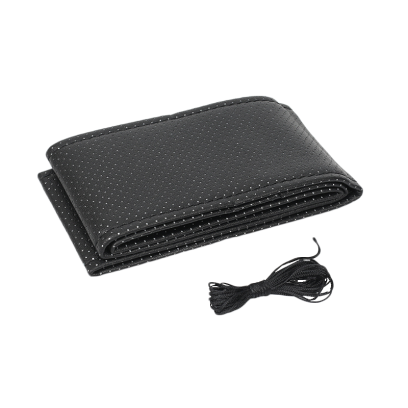 black120.1FCBT-Z02Steering wheel coverPU leather 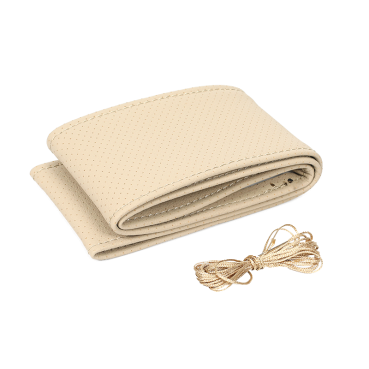 beige76.1FCBT-Z03Steering wheel coverPu leather 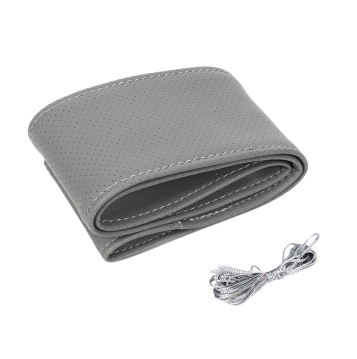 gray109FCBT-Z04Steering wheel coverReal leather 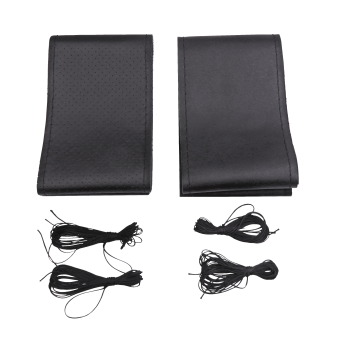 BlackFCBT-Z05Steering wheel coverReal leather 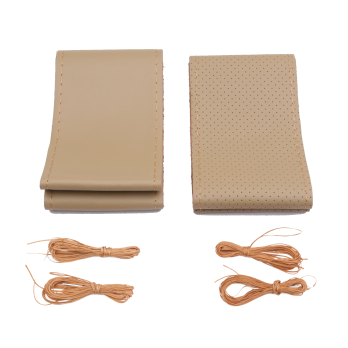 beigeFCBT-Z06Steering wheel coverReal leather 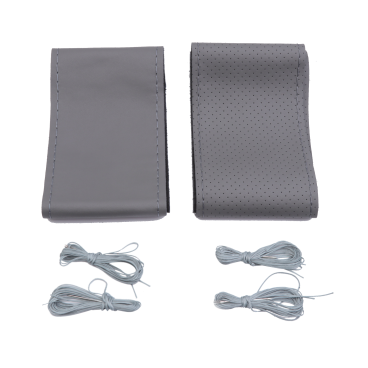 grayFCTX-S01Decorative antennaPlastic 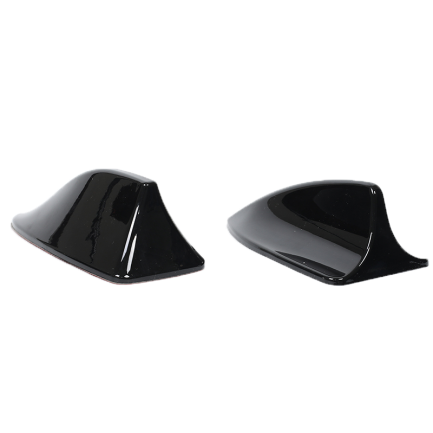 blackFCTX-S02Decorative antennaPlastic 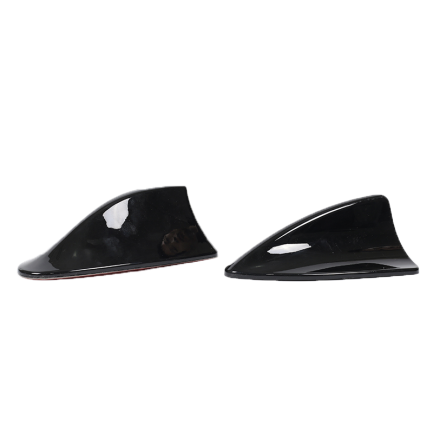 blackFCTX-S03Decorative antennaPlastic 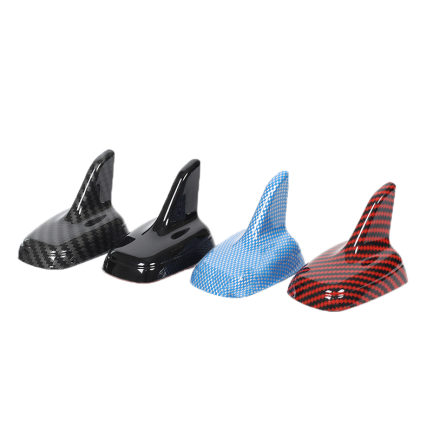 fibre